AKČNÍ PLÁN K NAPLNĚNÍSTRATEGIE SOCIÁLNÍHO ZAČLEŇOVÁNÍ LIBERECKÉHO KRAJENA OBDOBÍ 2024-2025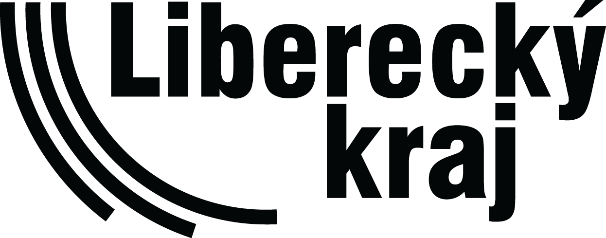 20241 Úvod Akční plán 2024–2025 (dále jen „Akční plán“) vychází ze Strategie sociálního začleňování Libereckého kraje 2021+ (dále jen „Strategie“). Akční plán je svými aktivitami provázán dále se Strategií rozvoje LK, Strategickým plánem rodinné politiky LK, Krajským plánem vyrovnávání příležitostí pro osoby se zdravotním postižením LK, Plánem protidrogové politiky LK, Střednědobým plánem rozvoje sociálních služeb LK, Koncepcí prevence kriminality LK, Dlouhodobým záměrem vzdělávání a rozvoje vzdělávací soustavy LK , Zdravotní politikou Libereckého kraje – dlouhodobý program zlepšování zdraví obyvatel LK a Strategická koncepce rozvoje a podpory sociální ekonomiky a sociálního podnikání v Libereckém kraji 2024–2025, ve kterých jsou aktivity pro příslušné cílové skupiny rozpracovány podrobněji.V průběhu plnění celé Strategie je na období dvou let sestaven Akční plán jako nástroj strategického řízení, který obsahuje soubor opatření, jejichž realizace povede k naplnění cílů Strategie. Akční plán shrnuje nejdůležitější problémy, kterým Liberecký kraj čelí v oblasti sociálního vyloučení, a zároveň zveřejňuje cíle, popisy úkolů, indikátory splnění atd. Opatření, která jsou v tomto akčním plánu navržena, vycházejí zejména z požadavků jednotlivých aktérů (odbory KÚ LK, obce, NNO a další instituce), pracovní skupiny Regionální stálé konference Libereckého kraje pro sociální začleňování a zaměstnanost a komise Rady kraje pro národnostní menšiny, cizince a sociální začleňování. Cílem je zajistit problémům sociálního vyloučení náležitou pozornost a přispět k jejich řešení. Politiku sociálního začleňování promítá do ostatních relevantních oblastí, jako jsou zaměstnanost, sociální ochrana, zdravotní péče, přístup ke vzdělání, bydlení, prevence sociálně negativních jevů, prevence zadlužování a pomoc s problémem předlužení aj. Akční plán stanovuje rámec, v němž se bude nadále politika boje proti chudobě a sociálnímu vyloučení pohybovat ve stanovených letech. Cíle k jednotlivým kapitolám ve Strategii, ze kterých je vytvořen Akční plán, jsou doplněny krátkým textem, shrnutím nejdůležitějších oblastí, ve které by se do budoucna mělo směřovat ke změně. Je třeba uvést, že všechny kapitoly jsou považovány za rovné. Neznamená to, že by cíle vzhledem k různému počtu měly jinou důležitost, jsou pouze rozvrženy do jednotlivých tematických oblastí. Cíle budou se stejnou důležitostí a vahou dále rozpracovány dle následujícího schématu: V Akčním plánu 2024-2025 jsou cíle konkretizovány na jednotlivá opatření. Současně jsou jasně nastaveny indikátory plnění jednotlivých opatření, a to za použití SMART metody (konkrétní, měřitelné, realistické, časově ohraničené a hodnotitelné). Dále je určen termín dokončení, financování a gestoři, kteří zodpovídají za indikátory splnění. Mezi hlavní spolupracující partnery patří Odbor (Agentura) pro sociální začleňování Ministerstva pro místní rozvoj, se kterým Liberecký kraj spolupracuje již od roku 2014. V roce 2023 bylo mezi Libereckým krajem a Ministerstvem pro místní rozvoj uzavřeno navazují memorandum o spolupráci, schválené Radou kraje dne 16.5. 2023 č. usnesení 796/23/RK.Akční plán i Strategie je plně v souladu s prosazovaným přístupem na státní a evropské úrovni, co se týče nediskriminace, deinstitucionalizace sociálních služeb a sociálního začleňování ve smyslu toho, že nikdo nesmí zůstat opomenut. Veškerá opatření jsou v souladu se Strategií sociální začleňování 2021-2030 a dalšími vládními strategickými dokumenty.Akční plán neobsahuje určení krytí opatření z vybraných zdrojů, pouze načrtává, které zdroje by mohly být využitelné. To znamená, že dalším krokem v implementaci je úsilí směřující k zajištění zdrojů pro realizaci. Realizace některých opatření je tudíž zcela závislá na dostatečném finančním zajištění. V případě, že na politiku zaměstnanosti nebude alokováno dostatečné množství finančních prostředků, nebude některá uvedená opatření možné naplnit.Okruh opatření A: reaguje na potřebnost nastavení systémových změn jednotlivých oblastí. Přístup se opírá o meziresortní spolupráci a strategie zaměřené na sociální začleňování a podporuje taková opatření a systémové změny, které vedou k začleňování sociálně vyloučených obyvatel Libereckého kraje do běžného života a prevenci sociálního vyloučení. Okruh opatření B: se zaměřuje na oblast komunikace a osvěty, a to v několika směrech. Jde jednak o zapojování osob ohrožených sociálním vyloučením do rozhodovacích procesů a aktivní práci s názorem této cílové skupiny. Druhou rovinu představuje práce s prostředím, v němž tyto osoby žijí, například laické i odborné veřejnosti na pohled jejich způsobu života. Okruh opatření C: Cílem těchto opatření je zajištění vzdělávání, rozvoj znalostí v oblasti sociálního začleňování, zvýšení lidského potenciálu  a podpora žáků se sociálním znevýhodněním.Okruh opatření D: Cílem těchto opatření je zajištění dostupné sítě nejen sociálních služeb, ale i dalších činností, které jsou vykonávány nad rámec sociálních služeb. Např. komunitní práce, dluhové poradenství, dětské skupiny, vzdělávání, volnočasové aktivity, zdravotnictví, prevence kriminaliy atd. Okruh opatření D: Pravidelné sledování plnění a vyhodnocování účinnosti opatření provádí Komise Rady kraje pro národnostní menšiny, cizince a sociální začleňování, zřízená jako stálý poradní orgán Rady Libereckého kraje v oblasti sociální politiky se zaměřením na boj proti chudobě a sociálnímu vyloučení, jejímiž členy jsou aktéři významní z hlediska ochrany zájmů osob čelících chudobě a sociálnímu vyloučení. Další platformou pro monitoring a vyhodnocování je pracovní skupina Regionální stálé konference Libereckého kraje pro sociální začleňování a zaměstnanost. Stejně jako se tato uskupení podílela na přípravě Strategie, očekává se i její zapojení při tvorbě Akčních plánů ke Strategii.SEZNAM ZKRATEKAPK		Asistent prevence kriminalityASZ		Agentura pro sociální začleňováníDSO		Dobrovolný svazek obcíDVP		další vzdělávání pedagogických pracovníkůEU		Evropská unieKHS		Krajský hygienická staniceKÚ		Krajský úřad Libereckého krajeLK		Liberecký kraj MAS		Místní akční skupinyMMR	Ministerstvo pro místní rozvojMPSV	Ministerstvo práce a sociálních věcíMŠMT	Ministerstvo školství, mládeže a tělovýchovyMV		Ministerstvo vnitraNNO		Nestátní neziskové organizaceOdd. KŘ	Oddělení krizového řízeníOPZ+	Operační program Zaměstnanost +OP JAK	Operační program Jan Amos KomenskýORP		obce s rozšířenou působnostíORREP	Odbor regionálního rozvoje a evropských projektůOSV		Odbor sociálních věcíOŠMTS	Odbor školství, tělovýchovy a sportuOZ		Odbor zdravotnictvíÚP ČR	Úřad práce České republikyTUL		Technická univerzita v LiberciOKRUH OPATŘENÍ A: Systémová opatřeníA1Mezioborová spolupráceMezioborová spolupráceMezioborová spolupráceMezioborová spolupráceMezioborová spolupráceMezioborová spolupráceMezioborová spolupráceČísloPopis dílčí aktivityIndikátor plněníTermín plněníOdpovědnostNáklady (tis. Kč)Kapitola rozpočtuDotčená opatření krajské strategieČísloPopis dílčí aktivityIndikátor plněníTermín plněníSpolupráceZdrojKapitola rozpočtuDotčená opatření krajské strategieA1.1Podpora a udržení činnosti Komise Rady LK pro národnostní menšiny, cizince a sociální začleňování.Počet zasedání pracovní skupiny (zápisy, prezenční listiny)průběžněLK2091001X / 1, 2, 5, 8, 11, 12A1.1Podpora a udržení činnosti Komise Rady LK pro národnostní menšiny, cizince a sociální začleňování.Počet zasedání pracovní skupiny (zápisy, prezenční listiny)průběžně---------LK91001X / 1, 2, 5, 8, 11, 12A1.2Podpora a udržení činnosti platformy pro regionální partnerství pro koordinovaný postup při vytváření podmínek pro zlepšování situace na trhu práce v Libereckém kraji „Pakt zaměstnanosti“Počet zasedání pracovní skupiny (zápisy, prezenční listiny)průběžněLK40091704X / 1, 2, 5, 8, 11, 12A1.2Podpora a udržení činnosti platformy pro regionální partnerství pro koordinovaný postup při vytváření podmínek pro zlepšování situace na trhu práce v Libereckém kraji „Pakt zaměstnanosti“Počet zasedání pracovní skupiny (zápisy, prezenční listiny)průběžněSignatáři Paktu zaměstnanosti LKLK91704X / 1, 2, 5, 8, 11, 12A1.3Podpora a udržení činnosti Pracovní skupiny Regionální stálé konference LK – sociální začleňování a zaměstnanost, do jejíž činnost budou zapojeny všechny dotčené odbory KÚ LK a další externí aktéři.Počet zasedání pracovní skupiny (zápisy, prezenční listiny)průběžněKÚ LK / ORREP152302X / 1, 2, 5, 8, 11, 12A1.3Podpora a udržení činnosti Pracovní skupiny Regionální stálé konference LK – sociální začleňování a zaměstnanost, do jejíž činnost budou zapojeny všechny dotčené odbory KÚ LK a další externí aktéři.Počet zasedání pracovní skupiny (zápisy, prezenční listiny)průběžněobce, NNO, TUL, ÚP ČR,LK, EU2302X / 1, 2, 5, 8, 11, 12A1.4Podpora spolupráce škol, školských poradenských zařízení a rodinyPočet akcí (zápisy10/2024 – 12/2027KÚ LK / OŠMTSA1.4Podpora spolupráce škol, školských poradenských zařízení a rodinyPočet akcí (zápisy10/2024 – 12/2027Školy, školská poradenská zařízeníEUA1.5Podpora efektivní spolupráce zařízení poskytujících ústavní a ochrannou výchovu s pracovníky SPODAlespoň 2x ročně realizovaná společná setkání ředitelů dětských domovů a pracovníků SPOD10/2024 – 12/2027KÚ LK / OŠMTSA1.5Podpora efektivní spolupráce zařízení poskytujících ústavní a ochrannou výchovu s pracovníky SPODAlespoň 2x ročně realizovaná společná setkání ředitelů dětských domovů a pracovníků SPOD10/2024 – 12/2027DD, DDÚ, SPOD (kraj, obce)MŠMTA1.6Udržení programu DF LK „Podpora integrace národnostních menšin a cizinců“Program DF LKprůběžněLK / OSV4500 926053, 4, 5, 6, 7, 8, 9, 11, 12, 13A1.6Udržení programu DF LK „Podpora integrace národnostních menšin a cizinců“Program DF LKprůběžně---------LK926053, 4, 5, 6, 7, 8, 9, 11, 12, 13A1.7Udržení Stipendijního program pro žáky středních škol v Libereckém kraji ve vybraných oborech vzděláváníPočet podpořených osobprůběžněKÚ LK / OŠMTS1600091204A1.7Udržení Stipendijního program pro žáky středních škol v Libereckém kraji ve vybraných oborech vzděláváníPočet podpořených osobprůběžněškolyLK91204A1.8Udržení memoranda o spolupráci s Technickou univerzitou v Liberci.Memorandum / počet akcíprůběžněLK, TUL0,----------X / 1, 2, 5, 8, 11, 12A1.8Udržení memoranda o spolupráci s Technickou univerzitou v Liberci.Memorandum / počet akcíprůběžněMMR ČR – ASZ------------------X / 1, 2, 5, 8, 11, 12A1.9Realizace projektu „Podpora procesů v rámci reformy péče o duševní zdraví v Libereckém kraji“Projekt / závěrečná zpráva5/2023 – 4/2026 KÚ LK / OSV159692305IX / 2,3A1.9Realizace projektu „Podpora procesů v rámci reformy péče o duševní zdraví v Libereckém kraji“Projekt / závěrečná zpráva5/2023 – 4/2026 Poskytovatelé sociálních služebEU, LK92305IX / 2,3A1.10Realizace projektu „Podpora školního stravování“Projekt / závěrečná zprávaprůběžněKÚ LK / OŠMTS1500092304A1.10Realizace projektu „Podpora školního stravování“Projekt / závěrečná zprávaprůběžněškolyEU, MPSV, LK92304A1.11Realizace projektu „Podpora a rozvoj sociálních služeb v Libereckém kraji“Projekt / závěrečná zpráva1/2023 – 3/2026KÚ LK / OSV25237292305VII / 3, 4, 5, 6, 8, 10, 11A1.11Realizace projektu „Podpora a rozvoj sociálních služeb v Libereckém kraji“Projekt / závěrečná zpráva1/2023 – 3/2026Poskytovatelé sociálních služebEU, LK92305VII / 3, 4, 5, 6, 8, 10, 11A1.12Zajištění vazby SPRSS LK a KPSS jednotlivých obcí na strategii sociálního začleňování LKPočet dokumentů, kde je jasně deklarováno provázení daných dokumentůprůběžněKÚ LK / OSV0,----------VII / 3, 4. 5, 6, 8, 10, 11A1.12Zajištění vazby SPRSS LK a KPSS jednotlivých obcí na strategii sociálního začleňování LKPočet dokumentů, kde je jasně deklarováno provázení daných dokumentůprůběžněobce, mikroregiony, MAS------------------VII / 3, 4. 5, 6, 8, 10, 11A1.13Povinnost zohledňovat potřeby znevýhodněných osob při přípravě relevantních krajských strategií a koncepcíPočet strategií LK, ve kterých je zohledněna oblast sociálního začleňováníKÚ LK / jednotlivé odbory------------------X / 1, 2, 5, 8, 11, 12A1.13Povinnost zohledňovat potřeby znevýhodněných osob při přípravě relevantních krajských strategií a koncepcíPočet strategií LK, ve kterých je zohledněna oblast sociálního začleňováníobce, mikroregiony, MAS------------------X / 1, 2, 5, 8, 11, 12A1.14Podpora vzniku strategií sociálního začleňování obcí se zvýšeným výskytem osob ohrožených sociálním vyloučenímPočet Strategii sociálního začleňování obcíprůběžněKÚ LK / OSV40091405X / 1, 2, 5, 8, 11, 12A1.14Podpora vzniku strategií sociálního začleňování obcí se zvýšeným výskytem osob ohrožených sociálním vyloučenímPočet Strategii sociálního začleňování obcíprůběžněMMR – ASZEU, LK91405X / 1, 2, 5, 8, 11, 12A1.15Udržení memoranda o spolupráci s MMR – ASZMemorandum / počet akcíprůběžněKÚ LK / OSV0---------X / 1, 2, 5, 8, 11, 12A1.15Udržení memoranda o spolupráci s MMR – ASZMemorandum / počet akcíprůběžněKÚ LK / jednotlivé odbory, MMR – ASZ------------------X / 1, 2, 5, 8, 11, 12A1.16Vytvořit udržitelný a předvídatelný systém víceletého financování programů DF Libereckého krajeImplementace změn v oblasti financování DF LK12/26KÚ LK / ORREP0---------A1.16Vytvořit udržitelný a předvídatelný systém víceletého financování programů DF Libereckého krajeImplementace změn v oblasti financování DF LK12/26odbory KÚ LK------------------A1.17Spolupráce OSV a OZ v oblasti propojení zdravotní a sociální péče poskytované osobám sociálně vyloučeným či sociálním vyloučením ohrožených.Počet mezioborových setkáníprůběžněKÚ LK / OSV + OZ0---------IX / 2,3A1.17Spolupráce OSV a OZ v oblasti propojení zdravotní a sociální péče poskytované osobám sociálně vyloučeným či sociálním vyloučením ohrožených.Počet mezioborových setkáníprůběžně---------------------------IX / 2,3A1.18Příprava projektového záměru „Podpora sociálního začleňování       v Libereckém kraji“Projektový záměr12/2024KÚ LK / OSV80---------A1.18Příprava projektového záměru „Podpora sociálního začleňování       v Libereckém kraji“Projektový záměr12/2024odbory KÚ LK, ARR, ASZ92305---------A1.19Realizace projektu „Podpora sociálního začleňování v Libereckém kraji“Indikátory projektu2025-2027KÚ LK / OSV2117591405A1.19Realizace projektu „Podpora sociálního začleňování v Libereckém kraji“Indikátory projektu2025-2027odbory KÚ LK, ARR, ASZEU, LK91405A1.20Podpora partnerské spolupráce škol s odborníky z praxe a se zaměstnavateliZachování podílu škol, které využívají projekty zjednodušeného vykazování zaměřené na spolupráci s odborníky s praxe a se zaměstnavateli10/2024 – 12/2027KÚ LK / OŠMTS / ORREP% část   410091402Realizace aktivity v rámci projektu „Liberecký kraj sobě“A1.20Podpora partnerské spolupráce škol s odborníky z praxe a se zaměstnavateliZachování podílu škol, které využívají projekty zjednodušeného vykazování zaměřené na spolupráci s odborníky s praxe a se zaměstnavateli10/2024 – 12/2027školyEU, LK91402Realizace aktivity v rámci projektu „Liberecký kraj sobě“A1.21Podpora dobrovolnictvíPočet osob zapojených do dobrovolnických činnostíprůběžněKÚ LK / OSV / ORREP160091702       91705A1.21Podpora dobrovolnictvíPočet osob zapojených do dobrovolnických činnostíprůběžněRegionální dobrovolnické centrum Libereckého kraje, NNOLK91702       91705Komentář: Cílem jednotlivých aktivit je vytvořit funkční systémy sociálního začleňování na lokálních a regionálních úrovních v územích s větší koncentrací sociálně vyloučených lokalit a sociálním vyloučením ohrožených osob.  Dále zvýšit kvalitu a udržitelnost systému sociálních služeb, služeb pro rodiny a děti a dalších navazujících služeb podporujících sociální začleňování. Komentář: Cílem jednotlivých aktivit je vytvořit funkční systémy sociálního začleňování na lokálních a regionálních úrovních v územích s větší koncentrací sociálně vyloučených lokalit a sociálním vyloučením ohrožených osob.  Dále zvýšit kvalitu a udržitelnost systému sociálních služeb, služeb pro rodiny a děti a dalších navazujících služeb podporujících sociální začleňování. Komentář: Cílem jednotlivých aktivit je vytvořit funkční systémy sociálního začleňování na lokálních a regionálních úrovních v územích s větší koncentrací sociálně vyloučených lokalit a sociálním vyloučením ohrožených osob.  Dále zvýšit kvalitu a udržitelnost systému sociálních služeb, služeb pro rodiny a děti a dalších navazujících služeb podporujících sociální začleňování. Komentář: Cílem jednotlivých aktivit je vytvořit funkční systémy sociálního začleňování na lokálních a regionálních úrovních v územích s větší koncentrací sociálně vyloučených lokalit a sociálním vyloučením ohrožených osob.  Dále zvýšit kvalitu a udržitelnost systému sociálních služeb, služeb pro rodiny a děti a dalších navazujících služeb podporujících sociální začleňování. Komentář: Cílem jednotlivých aktivit je vytvořit funkční systémy sociálního začleňování na lokálních a regionálních úrovních v územích s větší koncentrací sociálně vyloučených lokalit a sociálním vyloučením ohrožených osob.  Dále zvýšit kvalitu a udržitelnost systému sociálních služeb, služeb pro rodiny a děti a dalších navazujících služeb podporujících sociální začleňování. Komentář: Cílem jednotlivých aktivit je vytvořit funkční systémy sociálního začleňování na lokálních a regionálních úrovních v územích s větší koncentrací sociálně vyloučených lokalit a sociálním vyloučením ohrožených osob.  Dále zvýšit kvalitu a udržitelnost systému sociálních služeb, služeb pro rodiny a děti a dalších navazujících služeb podporujících sociální začleňování. Komentář: Cílem jednotlivých aktivit je vytvořit funkční systémy sociálního začleňování na lokálních a regionálních úrovních v územích s větší koncentrací sociálně vyloučených lokalit a sociálním vyloučením ohrožených osob.  Dále zvýšit kvalitu a udržitelnost systému sociálních služeb, služeb pro rodiny a děti a dalších navazujících služeb podporujících sociální začleňování. Komentář: Cílem jednotlivých aktivit je vytvořit funkční systémy sociálního začleňování na lokálních a regionálních úrovních v územích s větší koncentrací sociálně vyloučených lokalit a sociálním vyloučením ohrožených osob.  Dále zvýšit kvalitu a udržitelnost systému sociálních služeb, služeb pro rodiny a děti a dalších navazujících služeb podporujících sociální začleňování. Koordinace s dalšími aktivitami ostatních strategií Libereckého krajeStrategie rozvoje Libereckého kraje2021-2027: = D1.1e, D1.4k, D3.2f, D3.2g, D3.3a, D3.3b, D3.3e, D3.3f, E1.1a, E1.1b, E1.1c, E1.1f, E1.2a, E1.2b, E1.2c, E1, 2d, E1.4b, E1.4c, E1.4j, E2.3f, E3.1a, E3.1k, E3.2d, E3.2e,  Dlouhodobý záměr vzdělávání a rozvoje vzdělávací soustavy Libereckého kraje na období 2024–2028:= B2.1, C2.1, F2.1, H2.2, 
Střednědobý plán rozvoje sociálních služeb Libereckého kraje 2024-2026:4.1.1, 4.1.2, 5.1.1, 6.2.2, 6.2.3, 6.4.1, 6.5, 6.5.5, 6.5.8, 6.5.9, Strategický plán rodinné politiky Libereckého kraje 2019-2023:= 1.1, 1.4, 4.4, Plán protidrogové politiky Libereckého kraje 2023-2027:= oblast 5.5.Koordinace s dalšími aktivitami ostatních strategií Libereckého krajeStrategie rozvoje Libereckého kraje2021-2027: = D1.1e, D1.4k, D3.2f, D3.2g, D3.3a, D3.3b, D3.3e, D3.3f, E1.1a, E1.1b, E1.1c, E1.1f, E1.2a, E1.2b, E1.2c, E1, 2d, E1.4b, E1.4c, E1.4j, E2.3f, E3.1a, E3.1k, E3.2d, E3.2e,  Dlouhodobý záměr vzdělávání a rozvoje vzdělávací soustavy Libereckého kraje na období 2024–2028:= B2.1, C2.1, F2.1, H2.2, 
Střednědobý plán rozvoje sociálních služeb Libereckého kraje 2024-2026:4.1.1, 4.1.2, 5.1.1, 6.2.2, 6.2.3, 6.4.1, 6.5, 6.5.5, 6.5.8, 6.5.9, Strategický plán rodinné politiky Libereckého kraje 2019-2023:= 1.1, 1.4, 4.4, Plán protidrogové politiky Libereckého kraje 2023-2027:= oblast 5.5.Koordinace s dalšími aktivitami ostatních strategií Libereckého krajeStrategie rozvoje Libereckého kraje2021-2027: = D1.1e, D1.4k, D3.2f, D3.2g, D3.3a, D3.3b, D3.3e, D3.3f, E1.1a, E1.1b, E1.1c, E1.1f, E1.2a, E1.2b, E1.2c, E1, 2d, E1.4b, E1.4c, E1.4j, E2.3f, E3.1a, E3.1k, E3.2d, E3.2e,  Dlouhodobý záměr vzdělávání a rozvoje vzdělávací soustavy Libereckého kraje na období 2024–2028:= B2.1, C2.1, F2.1, H2.2, 
Střednědobý plán rozvoje sociálních služeb Libereckého kraje 2024-2026:4.1.1, 4.1.2, 5.1.1, 6.2.2, 6.2.3, 6.4.1, 6.5, 6.5.5, 6.5.8, 6.5.9, Strategický plán rodinné politiky Libereckého kraje 2019-2023:= 1.1, 1.4, 4.4, Plán protidrogové politiky Libereckého kraje 2023-2027:= oblast 5.5.Koordinace s dalšími aktivitami ostatních strategií Libereckého krajeStrategie rozvoje Libereckého kraje2021-2027: = D1.1e, D1.4k, D3.2f, D3.2g, D3.3a, D3.3b, D3.3e, D3.3f, E1.1a, E1.1b, E1.1c, E1.1f, E1.2a, E1.2b, E1.2c, E1, 2d, E1.4b, E1.4c, E1.4j, E2.3f, E3.1a, E3.1k, E3.2d, E3.2e,  Dlouhodobý záměr vzdělávání a rozvoje vzdělávací soustavy Libereckého kraje na období 2024–2028:= B2.1, C2.1, F2.1, H2.2, 
Střednědobý plán rozvoje sociálních služeb Libereckého kraje 2024-2026:4.1.1, 4.1.2, 5.1.1, 6.2.2, 6.2.3, 6.4.1, 6.5, 6.5.5, 6.5.8, 6.5.9, Strategický plán rodinné politiky Libereckého kraje 2019-2023:= 1.1, 1.4, 4.4, Plán protidrogové politiky Libereckého kraje 2023-2027:= oblast 5.5.Koordinace s dalšími aktivitami ostatních strategií Libereckého krajeStrategie rozvoje Libereckého kraje2021-2027: = D1.1e, D1.4k, D3.2f, D3.2g, D3.3a, D3.3b, D3.3e, D3.3f, E1.1a, E1.1b, E1.1c, E1.1f, E1.2a, E1.2b, E1.2c, E1, 2d, E1.4b, E1.4c, E1.4j, E2.3f, E3.1a, E3.1k, E3.2d, E3.2e,  Dlouhodobý záměr vzdělávání a rozvoje vzdělávací soustavy Libereckého kraje na období 2024–2028:= B2.1, C2.1, F2.1, H2.2, 
Střednědobý plán rozvoje sociálních služeb Libereckého kraje 2024-2026:4.1.1, 4.1.2, 5.1.1, 6.2.2, 6.2.3, 6.4.1, 6.5, 6.5.5, 6.5.8, 6.5.9, Strategický plán rodinné politiky Libereckého kraje 2019-2023:= 1.1, 1.4, 4.4, Plán protidrogové politiky Libereckého kraje 2023-2027:= oblast 5.5.Koordinace s dalšími aktivitami ostatních strategií Libereckého krajeStrategie rozvoje Libereckého kraje2021-2027: = D1.1e, D1.4k, D3.2f, D3.2g, D3.3a, D3.3b, D3.3e, D3.3f, E1.1a, E1.1b, E1.1c, E1.1f, E1.2a, E1.2b, E1.2c, E1, 2d, E1.4b, E1.4c, E1.4j, E2.3f, E3.1a, E3.1k, E3.2d, E3.2e,  Dlouhodobý záměr vzdělávání a rozvoje vzdělávací soustavy Libereckého kraje na období 2024–2028:= B2.1, C2.1, F2.1, H2.2, 
Střednědobý plán rozvoje sociálních služeb Libereckého kraje 2024-2026:4.1.1, 4.1.2, 5.1.1, 6.2.2, 6.2.3, 6.4.1, 6.5, 6.5.5, 6.5.8, 6.5.9, Strategický plán rodinné politiky Libereckého kraje 2019-2023:= 1.1, 1.4, 4.4, Plán protidrogové politiky Libereckého kraje 2023-2027:= oblast 5.5.Koordinace s dalšími aktivitami ostatních strategií Libereckého krajeStrategie rozvoje Libereckého kraje2021-2027: = D1.1e, D1.4k, D3.2f, D3.2g, D3.3a, D3.3b, D3.3e, D3.3f, E1.1a, E1.1b, E1.1c, E1.1f, E1.2a, E1.2b, E1.2c, E1, 2d, E1.4b, E1.4c, E1.4j, E2.3f, E3.1a, E3.1k, E3.2d, E3.2e,  Dlouhodobý záměr vzdělávání a rozvoje vzdělávací soustavy Libereckého kraje na období 2024–2028:= B2.1, C2.1, F2.1, H2.2, 
Střednědobý plán rozvoje sociálních služeb Libereckého kraje 2024-2026:4.1.1, 4.1.2, 5.1.1, 6.2.2, 6.2.3, 6.4.1, 6.5, 6.5.5, 6.5.8, 6.5.9, Strategický plán rodinné politiky Libereckého kraje 2019-2023:= 1.1, 1.4, 4.4, Plán protidrogové politiky Libereckého kraje 2023-2027:= oblast 5.5.Koordinace s dalšími aktivitami ostatních strategií Libereckého krajeStrategie rozvoje Libereckého kraje2021-2027: = D1.1e, D1.4k, D3.2f, D3.2g, D3.3a, D3.3b, D3.3e, D3.3f, E1.1a, E1.1b, E1.1c, E1.1f, E1.2a, E1.2b, E1.2c, E1, 2d, E1.4b, E1.4c, E1.4j, E2.3f, E3.1a, E3.1k, E3.2d, E3.2e,  Dlouhodobý záměr vzdělávání a rozvoje vzdělávací soustavy Libereckého kraje na období 2024–2028:= B2.1, C2.1, F2.1, H2.2, 
Střednědobý plán rozvoje sociálních služeb Libereckého kraje 2024-2026:4.1.1, 4.1.2, 5.1.1, 6.2.2, 6.2.3, 6.4.1, 6.5, 6.5.5, 6.5.8, 6.5.9, Strategický plán rodinné politiky Libereckého kraje 2019-2023:= 1.1, 1.4, 4.4, Plán protidrogové politiky Libereckého kraje 2023-2027:= oblast 5.5.A2Zajištění návaznosti krajské sítě sociálních služeb na krizové a dostupné bydleníZajištění návaznosti krajské sítě sociálních služeb na krizové a dostupné bydleníZajištění návaznosti krajské sítě sociálních služeb na krizové a dostupné bydleníZajištění návaznosti krajské sítě sociálních služeb na krizové a dostupné bydleníZajištění návaznosti krajské sítě sociálních služeb na krizové a dostupné bydleníZajištění návaznosti krajské sítě sociálních služeb na krizové a dostupné bydleníZajištění návaznosti krajské sítě sociálních služeb na krizové a dostupné bydleníČísloPopis dílčí aktivityIndikátor plněníTermín plněníOdpovědnostNáklady (tis. Kč)Kapitola rozpočtuDotčené cíle krajské strategieČísloPopis dílčí aktivityIndikátor plněníTermín plněníSpolupráceZdrojKapitola rozpočtuDotčené cíle krajské strategieA2.1Důsledné mapování potřeb jednotlivých osob z cílových skupin a možností intervenceDílčí analýzy ORPLKviz poznámkaI / 4, 5, 6, 7A2.1Důsledné mapování potřeb jednotlivých osob z cílových skupin a možností intervenceDílčí analýzy ORPobce, MAS, NNOSR, EU, LKviz poznámkaI / 4, 5, 6, 7A2.2Mapová rozložení azylového bydlení (pro jednotlivce, rodiny, dle diagnózy atd.) v rámci území celého krajeDílčí analýzyLK / OSVI / 4, 5, 6, 7A2.2Mapová rozložení azylového bydlení (pro jednotlivce, rodiny, dle diagnózy atd.) v rámci území celého krajeDílčí analýzyobce, NNOSR, EU, LKI / 4, 5, 6, 7A2.3Vznik krajského kontaktního centra na bydlení a zastoupení pozice krajského koordinátora dostupného bydleníKontaktní centrum / personálLKI / 4, 5, 6, 7A2.3Vznik krajského kontaktního centra na bydlení a zastoupení pozice krajského koordinátora dostupného bydleníKontaktní centrum / personálSR, EU, LKI / 4, 5, 6, 7A.2.4Navázání podpory v bydlení a zabydlování na poskytovatele sociálních služeb (terénní prostory, sociálně aktivizační služby pro rodiny s dětmi)Počet poskytovatelů sociálních služebLK / OSVI / 4, 5, 6, 7A.2.4Navázání podpory v bydlení a zabydlování na poskytovatele sociálních služeb (terénní prostory, sociálně aktivizační služby pro rodiny s dětmi)Počet poskytovatelů sociálních služebobce, NNOSR, EU, LKI / 4, 5, 6, 7A2.5Prevence vzniku dluhů na nájemném ve spolupráci s pronajímateliPočet preventivních akcí, vydaných preventivních tiskovin, snížení počtu osob s dluhy na nájemnémLK / OSVI / 4, 5, 6, 7A2.5Prevence vzniku dluhů na nájemném ve spolupráci s pronajímateliPočet preventivních akcí, vydaných preventivních tiskovin, snížení počtu osob s dluhy na nájemnémobce, MAS, mikroregiony, NNOSR, EU, LKI / 4, 5, 6, 7A2.6Jasně definovaná role poskytovatelů služeb a podpory jejich působení v systému podpory bydlení v LK – koordinace a propojení s vlastníky bytůmetodikaLKSR, EU, LKI / 4, 5, 6, 7A2.6Jasně definovaná role poskytovatelů služeb a podpory jejich působení v systému podpory bydlení v LK – koordinace a propojení s vlastníky bytůmetodikaASZ – MMR ČR SR, EU, LKI / 4, 5, 6, 7A2.7Nastavení spolupráce mezi místní aktéry řešení bytové nouze v projektech podpořených z ESF+Počet kulatých stolů zaměřených na nastavení a udržitelnost spolupráce místních aktérů 2024-2026LKII / 1,5,6A2.7Nastavení spolupráce mezi místní aktéry řešení bytové nouze v projektech podpořených z ESF+Počet kulatých stolů zaměřených na nastavení a udržitelnost spolupráce místních aktérů 2024-2026obce, MAS, mikroregiony, NNOSR, EU, LKII / 1,5,6Komentář: Jednotlivá opatření jsou navázána na implementaci připravovaného zákona „O podpoře v bydlení“. Jedná se především o podporu programů rozvoje koordinované spolupráce subjektů působících v oblasti práce s lidmi bez domova, v bytové a hmotné nouzi. Zvyšování informovanosti a vzdělanosti pracovníků o specificích, agendách, působnosti a nástrojích řešení v oblasti bezdomovectví a bytové nouze.Komentář: Jednotlivá opatření jsou navázána na implementaci připravovaného zákona „O podpoře v bydlení“. Jedná se především o podporu programů rozvoje koordinované spolupráce subjektů působících v oblasti práce s lidmi bez domova, v bytové a hmotné nouzi. Zvyšování informovanosti a vzdělanosti pracovníků o specificích, agendách, působnosti a nástrojích řešení v oblasti bezdomovectví a bytové nouze.Komentář: Jednotlivá opatření jsou navázána na implementaci připravovaného zákona „O podpoře v bydlení“. Jedná se především o podporu programů rozvoje koordinované spolupráce subjektů působících v oblasti práce s lidmi bez domova, v bytové a hmotné nouzi. Zvyšování informovanosti a vzdělanosti pracovníků o specificích, agendách, působnosti a nástrojích řešení v oblasti bezdomovectví a bytové nouze.Komentář: Jednotlivá opatření jsou navázána na implementaci připravovaného zákona „O podpoře v bydlení“. Jedná se především o podporu programů rozvoje koordinované spolupráce subjektů působících v oblasti práce s lidmi bez domova, v bytové a hmotné nouzi. Zvyšování informovanosti a vzdělanosti pracovníků o specificích, agendách, působnosti a nástrojích řešení v oblasti bezdomovectví a bytové nouze.Komentář: Jednotlivá opatření jsou navázána na implementaci připravovaného zákona „O podpoře v bydlení“. Jedná se především o podporu programů rozvoje koordinované spolupráce subjektů působících v oblasti práce s lidmi bez domova, v bytové a hmotné nouzi. Zvyšování informovanosti a vzdělanosti pracovníků o specificích, agendách, působnosti a nástrojích řešení v oblasti bezdomovectví a bytové nouze.Komentář: Jednotlivá opatření jsou navázána na implementaci připravovaného zákona „O podpoře v bydlení“. Jedná se především o podporu programů rozvoje koordinované spolupráce subjektů působících v oblasti práce s lidmi bez domova, v bytové a hmotné nouzi. Zvyšování informovanosti a vzdělanosti pracovníků o specificích, agendách, působnosti a nástrojích řešení v oblasti bezdomovectví a bytové nouze.Komentář: Jednotlivá opatření jsou navázána na implementaci připravovaného zákona „O podpoře v bydlení“. Jedná se především o podporu programů rozvoje koordinované spolupráce subjektů působících v oblasti práce s lidmi bez domova, v bytové a hmotné nouzi. Zvyšování informovanosti a vzdělanosti pracovníků o specificích, agendách, působnosti a nástrojích řešení v oblasti bezdomovectví a bytové nouze.Komentář: Jednotlivá opatření jsou navázána na implementaci připravovaného zákona „O podpoře v bydlení“. Jedná se především o podporu programů rozvoje koordinované spolupráce subjektů působících v oblasti práce s lidmi bez domova, v bytové a hmotné nouzi. Zvyšování informovanosti a vzdělanosti pracovníků o specificích, agendách, působnosti a nástrojích řešení v oblasti bezdomovectví a bytové nouze.Koordinace s dalšími aktivitami ostatních strategií Libereckého krajeStrategie rozvoje Libereckého kraje2021-2027:= D3.1a, D3.2i, D3.3g, D3.3j, D3.5a, D3.5b, D3.5c, D3.5k, D3. 5l, E1.1a, E1. 1b, E1.1c, E1.1f, E1.3m, E2.1a, E2.1b, E2.3f, E3.1a, E3.1k, E3.2d, E3.2e, 
Střednědobý plán rozvoje sociálních služeb Libereckého kraje 2024-2026:= 1.1.1, 5.1.1, 5.3.1, 5.3.2, 5.4.1, 6.2.2, 6.2,3, 6.4.2, 6.5.2, 6.5.5, 6.5.8, Plán protidrogové politiky Libereckého kraje 2023-2027:= oblast 5.2.Koordinace s dalšími aktivitami ostatních strategií Libereckého krajeStrategie rozvoje Libereckého kraje2021-2027:= D3.1a, D3.2i, D3.3g, D3.3j, D3.5a, D3.5b, D3.5c, D3.5k, D3. 5l, E1.1a, E1. 1b, E1.1c, E1.1f, E1.3m, E2.1a, E2.1b, E2.3f, E3.1a, E3.1k, E3.2d, E3.2e, 
Střednědobý plán rozvoje sociálních služeb Libereckého kraje 2024-2026:= 1.1.1, 5.1.1, 5.3.1, 5.3.2, 5.4.1, 6.2.2, 6.2,3, 6.4.2, 6.5.2, 6.5.5, 6.5.8, Plán protidrogové politiky Libereckého kraje 2023-2027:= oblast 5.2.Koordinace s dalšími aktivitami ostatních strategií Libereckého krajeStrategie rozvoje Libereckého kraje2021-2027:= D3.1a, D3.2i, D3.3g, D3.3j, D3.5a, D3.5b, D3.5c, D3.5k, D3. 5l, E1.1a, E1. 1b, E1.1c, E1.1f, E1.3m, E2.1a, E2.1b, E2.3f, E3.1a, E3.1k, E3.2d, E3.2e, 
Střednědobý plán rozvoje sociálních služeb Libereckého kraje 2024-2026:= 1.1.1, 5.1.1, 5.3.1, 5.3.2, 5.4.1, 6.2.2, 6.2,3, 6.4.2, 6.5.2, 6.5.5, 6.5.8, Plán protidrogové politiky Libereckého kraje 2023-2027:= oblast 5.2.Koordinace s dalšími aktivitami ostatních strategií Libereckého krajeStrategie rozvoje Libereckého kraje2021-2027:= D3.1a, D3.2i, D3.3g, D3.3j, D3.5a, D3.5b, D3.5c, D3.5k, D3. 5l, E1.1a, E1. 1b, E1.1c, E1.1f, E1.3m, E2.1a, E2.1b, E2.3f, E3.1a, E3.1k, E3.2d, E3.2e, 
Střednědobý plán rozvoje sociálních služeb Libereckého kraje 2024-2026:= 1.1.1, 5.1.1, 5.3.1, 5.3.2, 5.4.1, 6.2.2, 6.2,3, 6.4.2, 6.5.2, 6.5.5, 6.5.8, Plán protidrogové politiky Libereckého kraje 2023-2027:= oblast 5.2.Koordinace s dalšími aktivitami ostatních strategií Libereckého krajeStrategie rozvoje Libereckého kraje2021-2027:= D3.1a, D3.2i, D3.3g, D3.3j, D3.5a, D3.5b, D3.5c, D3.5k, D3. 5l, E1.1a, E1. 1b, E1.1c, E1.1f, E1.3m, E2.1a, E2.1b, E2.3f, E3.1a, E3.1k, E3.2d, E3.2e, 
Střednědobý plán rozvoje sociálních služeb Libereckého kraje 2024-2026:= 1.1.1, 5.1.1, 5.3.1, 5.3.2, 5.4.1, 6.2.2, 6.2,3, 6.4.2, 6.5.2, 6.5.5, 6.5.8, Plán protidrogové politiky Libereckého kraje 2023-2027:= oblast 5.2.Koordinace s dalšími aktivitami ostatních strategií Libereckého krajeStrategie rozvoje Libereckého kraje2021-2027:= D3.1a, D3.2i, D3.3g, D3.3j, D3.5a, D3.5b, D3.5c, D3.5k, D3. 5l, E1.1a, E1. 1b, E1.1c, E1.1f, E1.3m, E2.1a, E2.1b, E2.3f, E3.1a, E3.1k, E3.2d, E3.2e, 
Střednědobý plán rozvoje sociálních služeb Libereckého kraje 2024-2026:= 1.1.1, 5.1.1, 5.3.1, 5.3.2, 5.4.1, 6.2.2, 6.2,3, 6.4.2, 6.5.2, 6.5.5, 6.5.8, Plán protidrogové politiky Libereckého kraje 2023-2027:= oblast 5.2.Koordinace s dalšími aktivitami ostatních strategií Libereckého krajeStrategie rozvoje Libereckého kraje2021-2027:= D3.1a, D3.2i, D3.3g, D3.3j, D3.5a, D3.5b, D3.5c, D3.5k, D3. 5l, E1.1a, E1. 1b, E1.1c, E1.1f, E1.3m, E2.1a, E2.1b, E2.3f, E3.1a, E3.1k, E3.2d, E3.2e, 
Střednědobý plán rozvoje sociálních služeb Libereckého kraje 2024-2026:= 1.1.1, 5.1.1, 5.3.1, 5.3.2, 5.4.1, 6.2.2, 6.2,3, 6.4.2, 6.5.2, 6.5.5, 6.5.8, Plán protidrogové politiky Libereckého kraje 2023-2027:= oblast 5.2.Koordinace s dalšími aktivitami ostatních strategií Libereckého krajeStrategie rozvoje Libereckého kraje2021-2027:= D3.1a, D3.2i, D3.3g, D3.3j, D3.5a, D3.5b, D3.5c, D3.5k, D3. 5l, E1.1a, E1. 1b, E1.1c, E1.1f, E1.3m, E2.1a, E2.1b, E2.3f, E3.1a, E3.1k, E3.2d, E3.2e, 
Střednědobý plán rozvoje sociálních služeb Libereckého kraje 2024-2026:= 1.1.1, 5.1.1, 5.3.1, 5.3.2, 5.4.1, 6.2.2, 6.2,3, 6.4.2, 6.5.2, 6.5.5, 6.5.8, Plán protidrogové politiky Libereckého kraje 2023-2027:= oblast 5.2.A3Koordinace a podpora koncepčního uchopení dluhové problematiky v rámci stávajících strukturKoordinace a podpora koncepčního uchopení dluhové problematiky v rámci stávajících strukturKoordinace a podpora koncepčního uchopení dluhové problematiky v rámci stávajících strukturKoordinace a podpora koncepčního uchopení dluhové problematiky v rámci stávajících strukturKoordinace a podpora koncepčního uchopení dluhové problematiky v rámci stávajících strukturKoordinace a podpora koncepčního uchopení dluhové problematiky v rámci stávajících strukturKoordinace a podpora koncepčního uchopení dluhové problematiky v rámci stávajících strukturČísloPopis dílčí aktivityIndikátor plněníTermín plněníOdpovědnostNáklady (tis. Kč)Kapitola rozpočtuDotčené cíle krajské strategieČísloPopis dílčí aktivityIndikátor plněníTermín plněníSpolupráceZdrojKapitola rozpočtuDotčené cíle krajské strategieA3.1Depistáž dlužníků a nabízení pomoci na úrovni ORP, DSO, MASPočet podpořených osobprůběžněLK / OSVIII / 7, 8, 9A3.1Depistáž dlužníků a nabízení pomoci na úrovni ORP, DSO, MASPočet podpořených osobprůběžněobce, MASEU, MPSV, LK, obceIII / 7, 8, 9A3.2Zajištění informovanosti prevence zadlužení při přehlašování energií, při ukončení zaměstnání, vyřazení z evidence Úřadu práce, prevence nárůstu dluhů na zdravotním a sociálním pojištěníPočet akcí, mailová komunikace, brožuryprůběžněLK / OSVX / 1, 2, 5, 8, 11, 12A3.2Zajištění informovanosti prevence zadlužení při přehlašování energií, při ukončení zaměstnání, vyřazení z evidence Úřadu práce, prevence nárůstu dluhů na zdravotním a sociálním pojištěníPočet akcí, mailová komunikace, brožuryprůběžněobce, NNOSR, EU, LKX / 1, 2, 5, 8, 11, 12Komentář: Zvláštní pozornost bude věnována podpoře preventivních opatření a podpoře relevantních služeb zejména v oblasti dluhového poradenství. Samotnou kapitolou bude oblast vzdělávání včetně vzdělávání (budoucích) pracovníků poskytující podporu zadluženým lidem. Pro plnění tohoto cíle bude nezbytný sběr a analýza podrobnějších dat v oblasti exekucí a insolvencí a nutné legislativní změny.Komentář: Zvláštní pozornost bude věnována podpoře preventivních opatření a podpoře relevantních služeb zejména v oblasti dluhového poradenství. Samotnou kapitolou bude oblast vzdělávání včetně vzdělávání (budoucích) pracovníků poskytující podporu zadluženým lidem. Pro plnění tohoto cíle bude nezbytný sběr a analýza podrobnějších dat v oblasti exekucí a insolvencí a nutné legislativní změny.Komentář: Zvláštní pozornost bude věnována podpoře preventivních opatření a podpoře relevantních služeb zejména v oblasti dluhového poradenství. Samotnou kapitolou bude oblast vzdělávání včetně vzdělávání (budoucích) pracovníků poskytující podporu zadluženým lidem. Pro plnění tohoto cíle bude nezbytný sběr a analýza podrobnějších dat v oblasti exekucí a insolvencí a nutné legislativní změny.Komentář: Zvláštní pozornost bude věnována podpoře preventivních opatření a podpoře relevantních služeb zejména v oblasti dluhového poradenství. Samotnou kapitolou bude oblast vzdělávání včetně vzdělávání (budoucích) pracovníků poskytující podporu zadluženým lidem. Pro plnění tohoto cíle bude nezbytný sběr a analýza podrobnějších dat v oblasti exekucí a insolvencí a nutné legislativní změny.Komentář: Zvláštní pozornost bude věnována podpoře preventivních opatření a podpoře relevantních služeb zejména v oblasti dluhového poradenství. Samotnou kapitolou bude oblast vzdělávání včetně vzdělávání (budoucích) pracovníků poskytující podporu zadluženým lidem. Pro plnění tohoto cíle bude nezbytný sběr a analýza podrobnějších dat v oblasti exekucí a insolvencí a nutné legislativní změny.Komentář: Zvláštní pozornost bude věnována podpoře preventivních opatření a podpoře relevantních služeb zejména v oblasti dluhového poradenství. Samotnou kapitolou bude oblast vzdělávání včetně vzdělávání (budoucích) pracovníků poskytující podporu zadluženým lidem. Pro plnění tohoto cíle bude nezbytný sběr a analýza podrobnějších dat v oblasti exekucí a insolvencí a nutné legislativní změny.Komentář: Zvláštní pozornost bude věnována podpoře preventivních opatření a podpoře relevantních služeb zejména v oblasti dluhového poradenství. Samotnou kapitolou bude oblast vzdělávání včetně vzdělávání (budoucích) pracovníků poskytující podporu zadluženým lidem. Pro plnění tohoto cíle bude nezbytný sběr a analýza podrobnějších dat v oblasti exekucí a insolvencí a nutné legislativní změny.Komentář: Zvláštní pozornost bude věnována podpoře preventivních opatření a podpoře relevantních služeb zejména v oblasti dluhového poradenství. Samotnou kapitolou bude oblast vzdělávání včetně vzdělávání (budoucích) pracovníků poskytující podporu zadluženým lidem. Pro plnění tohoto cíle bude nezbytný sběr a analýza podrobnějších dat v oblasti exekucí a insolvencí a nutné legislativní změny.Koordinace s dalšími aktivitami ostatních strategií Libereckého krajeStrategie rozvoje Libereckého kraje2021-2027:= D3.1a, D3.5a, D3.5b, E2.3f, E3.1k, E3.2e,  Střednědobý plán rozvoje sociálních služeb Libereckého kraje 2024-2026:= 1.1.1, 5.1.1, 5.3.1, 5.4.1, 6.1.11, 6.2.2, 6.5.2, 6.5.5, Koncepce prevence kriminality Libereckého kraje 2023-2028:2.1.1, 2.1.2, 4.1.1, Plán protidrogové politiky Libereckého kraje 2023-2027:= oblast 5.2.Koordinace s dalšími aktivitami ostatních strategií Libereckého krajeStrategie rozvoje Libereckého kraje2021-2027:= D3.1a, D3.5a, D3.5b, E2.3f, E3.1k, E3.2e,  Střednědobý plán rozvoje sociálních služeb Libereckého kraje 2024-2026:= 1.1.1, 5.1.1, 5.3.1, 5.4.1, 6.1.11, 6.2.2, 6.5.2, 6.5.5, Koncepce prevence kriminality Libereckého kraje 2023-2028:2.1.1, 2.1.2, 4.1.1, Plán protidrogové politiky Libereckého kraje 2023-2027:= oblast 5.2.Koordinace s dalšími aktivitami ostatních strategií Libereckého krajeStrategie rozvoje Libereckého kraje2021-2027:= D3.1a, D3.5a, D3.5b, E2.3f, E3.1k, E3.2e,  Střednědobý plán rozvoje sociálních služeb Libereckého kraje 2024-2026:= 1.1.1, 5.1.1, 5.3.1, 5.4.1, 6.1.11, 6.2.2, 6.5.2, 6.5.5, Koncepce prevence kriminality Libereckého kraje 2023-2028:2.1.1, 2.1.2, 4.1.1, Plán protidrogové politiky Libereckého kraje 2023-2027:= oblast 5.2.Koordinace s dalšími aktivitami ostatních strategií Libereckého krajeStrategie rozvoje Libereckého kraje2021-2027:= D3.1a, D3.5a, D3.5b, E2.3f, E3.1k, E3.2e,  Střednědobý plán rozvoje sociálních služeb Libereckého kraje 2024-2026:= 1.1.1, 5.1.1, 5.3.1, 5.4.1, 6.1.11, 6.2.2, 6.5.2, 6.5.5, Koncepce prevence kriminality Libereckého kraje 2023-2028:2.1.1, 2.1.2, 4.1.1, Plán protidrogové politiky Libereckého kraje 2023-2027:= oblast 5.2.Koordinace s dalšími aktivitami ostatních strategií Libereckého krajeStrategie rozvoje Libereckého kraje2021-2027:= D3.1a, D3.5a, D3.5b, E2.3f, E3.1k, E3.2e,  Střednědobý plán rozvoje sociálních služeb Libereckého kraje 2024-2026:= 1.1.1, 5.1.1, 5.3.1, 5.4.1, 6.1.11, 6.2.2, 6.5.2, 6.5.5, Koncepce prevence kriminality Libereckého kraje 2023-2028:2.1.1, 2.1.2, 4.1.1, Plán protidrogové politiky Libereckého kraje 2023-2027:= oblast 5.2.Koordinace s dalšími aktivitami ostatních strategií Libereckého krajeStrategie rozvoje Libereckého kraje2021-2027:= D3.1a, D3.5a, D3.5b, E2.3f, E3.1k, E3.2e,  Střednědobý plán rozvoje sociálních služeb Libereckého kraje 2024-2026:= 1.1.1, 5.1.1, 5.3.1, 5.4.1, 6.1.11, 6.2.2, 6.5.2, 6.5.5, Koncepce prevence kriminality Libereckého kraje 2023-2028:2.1.1, 2.1.2, 4.1.1, Plán protidrogové politiky Libereckého kraje 2023-2027:= oblast 5.2.Koordinace s dalšími aktivitami ostatních strategií Libereckého krajeStrategie rozvoje Libereckého kraje2021-2027:= D3.1a, D3.5a, D3.5b, E2.3f, E3.1k, E3.2e,  Střednědobý plán rozvoje sociálních služeb Libereckého kraje 2024-2026:= 1.1.1, 5.1.1, 5.3.1, 5.4.1, 6.1.11, 6.2.2, 6.5.2, 6.5.5, Koncepce prevence kriminality Libereckého kraje 2023-2028:2.1.1, 2.1.2, 4.1.1, Plán protidrogové politiky Libereckého kraje 2023-2027:= oblast 5.2.Koordinace s dalšími aktivitami ostatních strategií Libereckého krajeStrategie rozvoje Libereckého kraje2021-2027:= D3.1a, D3.5a, D3.5b, E2.3f, E3.1k, E3.2e,  Střednědobý plán rozvoje sociálních služeb Libereckého kraje 2024-2026:= 1.1.1, 5.1.1, 5.3.1, 5.4.1, 6.1.11, 6.2.2, 6.5.2, 6.5.5, Koncepce prevence kriminality Libereckého kraje 2023-2028:2.1.1, 2.1.2, 4.1.1, Plán protidrogové politiky Libereckého kraje 2023-2027:= oblast 5.2.OKRUH OPATŘENÍ B: Osvěta, komunikaceB1KomunikaceKomunikaceKomunikaceKomunikaceKomunikaceKomunikaceKomunikaceČísloPopis dílčí aktivityIndikátor plněníTermín plněníOdpovědnostNáklady (tis. Kč)Kapitola rozpočtuDotčená opatření krajské strategieČísloPopis dílčí aktivityIndikátor plněníTermín plněníSpolupráceZdrojKapitola rozpočtuDotčená opatření krajské strategieB1.1Realizace aktivit Komunikačního plánu Strategie sociálního začleňování LKPočet mediálních výstupů a realizovaných informačních akcíPrůběžně do 12/25KÚ LK / OSV0---------XIII / 5,7B1.1Realizace aktivit Komunikačního plánu Strategie sociálního začleňování LKPočet mediálních výstupů a realizovaných informačních akcíPrůběžně do 12/25obce, mikroregiony, MAS, NNO------------------XIII / 5,7B1.2Realizace vzdělávacích aktivit pro odbornou veřejnost k získávání potřebných dovedností v oblasti komunikace s osobami ohroženými sociálním vyloučením a jejich zapojení do rozhodovacích procesů.Počet školení pro odbornou veřejnost zaměřených na téma dovednosti při komunikaci s cílovou skupinou osob ohrožených sociálním vyloučením do rozhodovacích procesů.2024-2027KÚ LK / OSV10091405XII.B1.2Realizace vzdělávacích aktivit pro odbornou veřejnost k získávání potřebných dovedností v oblasti komunikace s osobami ohroženými sociálním vyloučením a jejich zapojení do rozhodovacích procesů.Počet školení pro odbornou veřejnost zaměřených na téma dovednosti při komunikaci s cílovou skupinou osob ohrožených sociálním vyloučením do rozhodovacích procesů.2024-2027Agentura pro sociální začleňování – MMR ČR
obce, NNOSR, EU, LK91405XII.Komentář: Nejvýznamnější aktivitou tohoto opatření bude realizace aktivit „Komunikačního plánu“. Dokument má za cíl ujasnit a nastavit způsoby vzájemné komunikace mezi jednotlivými aktéry sociálního začleňování Libereckého kraje a informování zejména veřejnosti o aktivitách realizovaných na krajské či místní úrovni v oblasti sociálního začleňování, včetně sociální politiky a stanovení nástrojů pro práci s veřejným míněním a úmyslem.Komentář: Nejvýznamnější aktivitou tohoto opatření bude realizace aktivit „Komunikačního plánu“. Dokument má za cíl ujasnit a nastavit způsoby vzájemné komunikace mezi jednotlivými aktéry sociálního začleňování Libereckého kraje a informování zejména veřejnosti o aktivitách realizovaných na krajské či místní úrovni v oblasti sociálního začleňování, včetně sociální politiky a stanovení nástrojů pro práci s veřejným míněním a úmyslem.Komentář: Nejvýznamnější aktivitou tohoto opatření bude realizace aktivit „Komunikačního plánu“. Dokument má za cíl ujasnit a nastavit způsoby vzájemné komunikace mezi jednotlivými aktéry sociálního začleňování Libereckého kraje a informování zejména veřejnosti o aktivitách realizovaných na krajské či místní úrovni v oblasti sociálního začleňování, včetně sociální politiky a stanovení nástrojů pro práci s veřejným míněním a úmyslem.Komentář: Nejvýznamnější aktivitou tohoto opatření bude realizace aktivit „Komunikačního plánu“. Dokument má za cíl ujasnit a nastavit způsoby vzájemné komunikace mezi jednotlivými aktéry sociálního začleňování Libereckého kraje a informování zejména veřejnosti o aktivitách realizovaných na krajské či místní úrovni v oblasti sociálního začleňování, včetně sociální politiky a stanovení nástrojů pro práci s veřejným míněním a úmyslem.Komentář: Nejvýznamnější aktivitou tohoto opatření bude realizace aktivit „Komunikačního plánu“. Dokument má za cíl ujasnit a nastavit způsoby vzájemné komunikace mezi jednotlivými aktéry sociálního začleňování Libereckého kraje a informování zejména veřejnosti o aktivitách realizovaných na krajské či místní úrovni v oblasti sociálního začleňování, včetně sociální politiky a stanovení nástrojů pro práci s veřejným míněním a úmyslem.Komentář: Nejvýznamnější aktivitou tohoto opatření bude realizace aktivit „Komunikačního plánu“. Dokument má za cíl ujasnit a nastavit způsoby vzájemné komunikace mezi jednotlivými aktéry sociálního začleňování Libereckého kraje a informování zejména veřejnosti o aktivitách realizovaných na krajské či místní úrovni v oblasti sociálního začleňování, včetně sociální politiky a stanovení nástrojů pro práci s veřejným míněním a úmyslem.Komentář: Nejvýznamnější aktivitou tohoto opatření bude realizace aktivit „Komunikačního plánu“. Dokument má za cíl ujasnit a nastavit způsoby vzájemné komunikace mezi jednotlivými aktéry sociálního začleňování Libereckého kraje a informování zejména veřejnosti o aktivitách realizovaných na krajské či místní úrovni v oblasti sociálního začleňování, včetně sociální politiky a stanovení nástrojů pro práci s veřejným míněním a úmyslem.Komentář: Nejvýznamnější aktivitou tohoto opatření bude realizace aktivit „Komunikačního plánu“. Dokument má za cíl ujasnit a nastavit způsoby vzájemné komunikace mezi jednotlivými aktéry sociálního začleňování Libereckého kraje a informování zejména veřejnosti o aktivitách realizovaných na krajské či místní úrovni v oblasti sociálního začleňování, včetně sociální politiky a stanovení nástrojů pro práci s veřejným míněním a úmyslem.Koordinace s dalšími aktivitami ostatních strategií Libereckého krajeStrategie rozvoje Libereckého kraje2021-2027:D3.1a, D3.5a, D3.5f, D3.5g, E1a.1a, E1.1c, E1.4g, E2.3f,E3.1a, E3.1o, E3.2e.  Střednědobý plán rozvoje sociálních služeb Libereckého kraje 2024-2026:= 5.3.1, 5.4.1, 6.2.2, 6.5.2, 6.5.5, 6.5.7, Plán protidrogové politiky Libereckého kraje 2023-2027:= oblast 5.3.Koordinace s dalšími aktivitami ostatních strategií Libereckého krajeStrategie rozvoje Libereckého kraje2021-2027:D3.1a, D3.5a, D3.5f, D3.5g, E1a.1a, E1.1c, E1.4g, E2.3f,E3.1a, E3.1o, E3.2e.  Střednědobý plán rozvoje sociálních služeb Libereckého kraje 2024-2026:= 5.3.1, 5.4.1, 6.2.2, 6.5.2, 6.5.5, 6.5.7, Plán protidrogové politiky Libereckého kraje 2023-2027:= oblast 5.3.Koordinace s dalšími aktivitami ostatních strategií Libereckého krajeStrategie rozvoje Libereckého kraje2021-2027:D3.1a, D3.5a, D3.5f, D3.5g, E1a.1a, E1.1c, E1.4g, E2.3f,E3.1a, E3.1o, E3.2e.  Střednědobý plán rozvoje sociálních služeb Libereckého kraje 2024-2026:= 5.3.1, 5.4.1, 6.2.2, 6.5.2, 6.5.5, 6.5.7, Plán protidrogové politiky Libereckého kraje 2023-2027:= oblast 5.3.Koordinace s dalšími aktivitami ostatních strategií Libereckého krajeStrategie rozvoje Libereckého kraje2021-2027:D3.1a, D3.5a, D3.5f, D3.5g, E1a.1a, E1.1c, E1.4g, E2.3f,E3.1a, E3.1o, E3.2e.  Střednědobý plán rozvoje sociálních služeb Libereckého kraje 2024-2026:= 5.3.1, 5.4.1, 6.2.2, 6.5.2, 6.5.5, 6.5.7, Plán protidrogové politiky Libereckého kraje 2023-2027:= oblast 5.3.Koordinace s dalšími aktivitami ostatních strategií Libereckého krajeStrategie rozvoje Libereckého kraje2021-2027:D3.1a, D3.5a, D3.5f, D3.5g, E1a.1a, E1.1c, E1.4g, E2.3f,E3.1a, E3.1o, E3.2e.  Střednědobý plán rozvoje sociálních služeb Libereckého kraje 2024-2026:= 5.3.1, 5.4.1, 6.2.2, 6.5.2, 6.5.5, 6.5.7, Plán protidrogové politiky Libereckého kraje 2023-2027:= oblast 5.3.Koordinace s dalšími aktivitami ostatních strategií Libereckého krajeStrategie rozvoje Libereckého kraje2021-2027:D3.1a, D3.5a, D3.5f, D3.5g, E1a.1a, E1.1c, E1.4g, E2.3f,E3.1a, E3.1o, E3.2e.  Střednědobý plán rozvoje sociálních služeb Libereckého kraje 2024-2026:= 5.3.1, 5.4.1, 6.2.2, 6.5.2, 6.5.5, 6.5.7, Plán protidrogové politiky Libereckého kraje 2023-2027:= oblast 5.3.Koordinace s dalšími aktivitami ostatních strategií Libereckého krajeStrategie rozvoje Libereckého kraje2021-2027:D3.1a, D3.5a, D3.5f, D3.5g, E1a.1a, E1.1c, E1.4g, E2.3f,E3.1a, E3.1o, E3.2e.  Střednědobý plán rozvoje sociálních služeb Libereckého kraje 2024-2026:= 5.3.1, 5.4.1, 6.2.2, 6.5.2, 6.5.5, 6.5.7, Plán protidrogové politiky Libereckého kraje 2023-2027:= oblast 5.3.Koordinace s dalšími aktivitami ostatních strategií Libereckého krajeStrategie rozvoje Libereckého kraje2021-2027:D3.1a, D3.5a, D3.5f, D3.5g, E1a.1a, E1.1c, E1.4g, E2.3f,E3.1a, E3.1o, E3.2e.  Střednědobý plán rozvoje sociálních služeb Libereckého kraje 2024-2026:= 5.3.1, 5.4.1, 6.2.2, 6.5.2, 6.5.5, 6.5.7, Plán protidrogové politiky Libereckého kraje 2023-2027:= oblast 5.3.B2OsvětaOsvětaOsvětaOsvětaOsvětaOsvětaOsvětaČísloPopis dílčí aktivityIndikátor plněníTermín plněníOdpovědnostNáklady (tis. Kč)Kapitola rozpočtuDotčená opatření krajské strategieČísloPopis dílčí aktivityIndikátor plněníTermín plněníSpolupráceZdrojKapitola rozpočtuDotčená opatření krajské strategieB2.1Tvorba webové stránky pro oblast sociálního začleňování.Webová stránkaKÚ LKXIII / 5,7B2.1Tvorba webové stránky pro oblast sociálního začleňování.Webová stránkaSR, EU, LKXIII / 5,7B2.2Návrh a realizace osvětové kampaně na realizované aktivity oblasti sociálního začleňování.KÚ LK / OSVIII, VI., XIB2.2Návrh a realizace osvětové kampaně na realizované aktivity oblasti sociálního začleňování.Agentura pro sociální začleňování – MMR ČR
obce, NNOSR, EU, LKIII, VI., XIB2.3Zvýšení informovanosti a podpory rodiče dětí při zápisu do ZŠ. Nejlépe formou terénní či komunitní práce s rodiči s cílem posílit jejich informovanost a podpořit je v období zápisů do 1. tříd ZŠPočet besed a jejich účastníkůprůběžněKÚ LK /             OŠMTS + OSVV / 2, 10, 11, 12B2.3Zvýšení informovanosti a podpory rodiče dětí při zápisu do ZŠ. Nejlépe formou terénní či komunitní práce s rodiči s cílem posílit jejich informovanost a podpořit je v období zápisů do 1. tříd ZŠPočet besed a jejich účastníkůprůběžněAgentura pro sociální začleňování – MMR ČR
obce, NNOSR, EU, LKV / 2, 10, 11, 12B2.4Realizace preventivních opatření ke snižování sociálního napětí, domácího a genderově podmíněného násilí, potírání předsudků souvisejících s domácím a genderově podmíněným násilímPočet nově nastavených opatřeníprůběžněKÚ LK / OSVXIII / 5,7B2.4Realizace preventivních opatření ke snižování sociálního napětí, domácího a genderově podmíněného násilí, potírání předsudků souvisejících s domácím a genderově podmíněným násilímPočet nově nastavených opatřeníprůběžněAgentura pro sociální začleňování – MMR ČR
obce, NNOSR, EU, LKXIII / 5,7B2.5Realizace aktivit vedoucích k podpoře zapojení obyvatel SVL do rozhodovacích procesů a veřejných akcí obce.Počet akcí a jejich účastníkůprůběžněKÚ LK / OSVXIII / 5, 7B2.5Realizace aktivit vedoucích k podpoře zapojení obyvatel SVL do rozhodovacích procesů a veřejných akcí obce.Počet akcí a jejich účastníkůprůběžněAgentura pro sociální začleňování – MMR ČR
obce, NNOSR, EU, LKXIII / 5, 7B2.6Zvýšení informovanosti samospráv o problematice a dopadech sociálních vyloučeníPočet mediálních výstupůprůběžněKÚ LK / OSV + odd. tiskové a vnější vztahůXIII / 5, 7B2.6Zvýšení informovanosti samospráv o problematice a dopadech sociálních vyloučeníPočet mediálních výstupůprůběžněAgentura pro sociální začleňování – MMR ČR
obce, NNOSR, EU, LKXIII / 5, 7B2.7Podpora aktivit vedoucích k propojování všech složek vzdělávání a učeníalespoň              1 osvětová či informační aktivita realizovaná       v území10/2024 – 12/2027KÚ LK / OŠMTSB2.7Podpora aktivit vedoucích k propojování všech složek vzdělávání a učeníalespoň              1 osvětová či informační aktivita realizovaná       v území10/2024 – 12/2027Školy, školská poradenská zařízení, realizátoři MAPSR, EU, LKB2.8Zvýšení povědomí o sociálním podnikáníPočet osvětových akcí a kampaní10/2024 – 12/2025KÚ LK / ORREPB2.8Zvýšení povědomí o sociálním podnikáníPočet osvětových akcí a kampaní10/2024 – 12/2025Sociální podniky, NNOSR, EU, LKKomentář: Potenciální klienti sociálních služeb, opatrovníci, rodinní příslušníci či osoby blízké, kteří mají zájem o využití sociální služby, jsou často velmi málo informováni o možnostech sociálních činností, o potřebnosti využívání služeb kvalitních a registrovaných. Laická veřejnost většinou nemá informace o tom, jak například vyjednávat s poskytovatelem, co znamená, že sociální služba je poskytována na základě vyjednané smlouvy apod. Cílem je, aby činnosti přispěly ke kultivaci systému, podpoře a ochraně klientů a dalších osob a podpořily tak celý systém sociálních věcí a ochrany lidských práv klientů.Komentář: Potenciální klienti sociálních služeb, opatrovníci, rodinní příslušníci či osoby blízké, kteří mají zájem o využití sociální služby, jsou často velmi málo informováni o možnostech sociálních činností, o potřebnosti využívání služeb kvalitních a registrovaných. Laická veřejnost většinou nemá informace o tom, jak například vyjednávat s poskytovatelem, co znamená, že sociální služba je poskytována na základě vyjednané smlouvy apod. Cílem je, aby činnosti přispěly ke kultivaci systému, podpoře a ochraně klientů a dalších osob a podpořily tak celý systém sociálních věcí a ochrany lidských práv klientů.Komentář: Potenciální klienti sociálních služeb, opatrovníci, rodinní příslušníci či osoby blízké, kteří mají zájem o využití sociální služby, jsou často velmi málo informováni o možnostech sociálních činností, o potřebnosti využívání služeb kvalitních a registrovaných. Laická veřejnost většinou nemá informace o tom, jak například vyjednávat s poskytovatelem, co znamená, že sociální služba je poskytována na základě vyjednané smlouvy apod. Cílem je, aby činnosti přispěly ke kultivaci systému, podpoře a ochraně klientů a dalších osob a podpořily tak celý systém sociálních věcí a ochrany lidských práv klientů.Komentář: Potenciální klienti sociálních služeb, opatrovníci, rodinní příslušníci či osoby blízké, kteří mají zájem o využití sociální služby, jsou často velmi málo informováni o možnostech sociálních činností, o potřebnosti využívání služeb kvalitních a registrovaných. Laická veřejnost většinou nemá informace o tom, jak například vyjednávat s poskytovatelem, co znamená, že sociální služba je poskytována na základě vyjednané smlouvy apod. Cílem je, aby činnosti přispěly ke kultivaci systému, podpoře a ochraně klientů a dalších osob a podpořily tak celý systém sociálních věcí a ochrany lidských práv klientů.Komentář: Potenciální klienti sociálních služeb, opatrovníci, rodinní příslušníci či osoby blízké, kteří mají zájem o využití sociální služby, jsou často velmi málo informováni o možnostech sociálních činností, o potřebnosti využívání služeb kvalitních a registrovaných. Laická veřejnost většinou nemá informace o tom, jak například vyjednávat s poskytovatelem, co znamená, že sociální služba je poskytována na základě vyjednané smlouvy apod. Cílem je, aby činnosti přispěly ke kultivaci systému, podpoře a ochraně klientů a dalších osob a podpořily tak celý systém sociálních věcí a ochrany lidských práv klientů.Komentář: Potenciální klienti sociálních služeb, opatrovníci, rodinní příslušníci či osoby blízké, kteří mají zájem o využití sociální služby, jsou často velmi málo informováni o možnostech sociálních činností, o potřebnosti využívání služeb kvalitních a registrovaných. Laická veřejnost většinou nemá informace o tom, jak například vyjednávat s poskytovatelem, co znamená, že sociální služba je poskytována na základě vyjednané smlouvy apod. Cílem je, aby činnosti přispěly ke kultivaci systému, podpoře a ochraně klientů a dalších osob a podpořily tak celý systém sociálních věcí a ochrany lidských práv klientů.Komentář: Potenciální klienti sociálních služeb, opatrovníci, rodinní příslušníci či osoby blízké, kteří mají zájem o využití sociální služby, jsou často velmi málo informováni o možnostech sociálních činností, o potřebnosti využívání služeb kvalitních a registrovaných. Laická veřejnost většinou nemá informace o tom, jak například vyjednávat s poskytovatelem, co znamená, že sociální služba je poskytována na základě vyjednané smlouvy apod. Cílem je, aby činnosti přispěly ke kultivaci systému, podpoře a ochraně klientů a dalších osob a podpořily tak celý systém sociálních věcí a ochrany lidských práv klientů.Komentář: Potenciální klienti sociálních služeb, opatrovníci, rodinní příslušníci či osoby blízké, kteří mají zájem o využití sociální služby, jsou často velmi málo informováni o možnostech sociálních činností, o potřebnosti využívání služeb kvalitních a registrovaných. Laická veřejnost většinou nemá informace o tom, jak například vyjednávat s poskytovatelem, co znamená, že sociální služba je poskytována na základě vyjednané smlouvy apod. Cílem je, aby činnosti přispěly ke kultivaci systému, podpoře a ochraně klientů a dalších osob a podpořily tak celý systém sociálních věcí a ochrany lidských práv klientů.Koordinace s dalšími aktivitami ostatních strategií Libereckého krajeStrategie rozvoje Libereckého kraje2021-2027: = A1.1b, A2.1h, D3.1a, D3.3a, D3.3e, D3.3h, D3.3j, D3.5l, E1.1f, E1.2k, E13a, E1.3b, E1.3c, E2.3f, E3.1a, E3.1o, E3.2d, E3.2e,     Dlouhodobý záměr vzdělávání a rozvoje vzdělávací soustavy Libereckého kraje na období 2024–2028:= H1.1, Střednědobý plán rozvoje sociálních služeb Libereckého kraje 2024-2026:= 1.1.1, 1.1.2, 1.1.5, 5.1.1, 5.3.1, 5.4.1, 6.2.2, 6.2.3, 6.4.1, 6.5.2, 6.5.5,  Strategický plán rodinné politiky Libereckého kraje 2019-2023:= 1.1, 3.7, 4.4, Strategická koncepce rozvoje a podpory sociální ekonomiky a sociálního podnikání v Libereckém kraji 2024-2025:= cíl 3Koordinace s dalšími aktivitami ostatních strategií Libereckého krajeStrategie rozvoje Libereckého kraje2021-2027: = A1.1b, A2.1h, D3.1a, D3.3a, D3.3e, D3.3h, D3.3j, D3.5l, E1.1f, E1.2k, E13a, E1.3b, E1.3c, E2.3f, E3.1a, E3.1o, E3.2d, E3.2e,     Dlouhodobý záměr vzdělávání a rozvoje vzdělávací soustavy Libereckého kraje na období 2024–2028:= H1.1, Střednědobý plán rozvoje sociálních služeb Libereckého kraje 2024-2026:= 1.1.1, 1.1.2, 1.1.5, 5.1.1, 5.3.1, 5.4.1, 6.2.2, 6.2.3, 6.4.1, 6.5.2, 6.5.5,  Strategický plán rodinné politiky Libereckého kraje 2019-2023:= 1.1, 3.7, 4.4, Strategická koncepce rozvoje a podpory sociální ekonomiky a sociálního podnikání v Libereckém kraji 2024-2025:= cíl 3Koordinace s dalšími aktivitami ostatních strategií Libereckého krajeStrategie rozvoje Libereckého kraje2021-2027: = A1.1b, A2.1h, D3.1a, D3.3a, D3.3e, D3.3h, D3.3j, D3.5l, E1.1f, E1.2k, E13a, E1.3b, E1.3c, E2.3f, E3.1a, E3.1o, E3.2d, E3.2e,     Dlouhodobý záměr vzdělávání a rozvoje vzdělávací soustavy Libereckého kraje na období 2024–2028:= H1.1, Střednědobý plán rozvoje sociálních služeb Libereckého kraje 2024-2026:= 1.1.1, 1.1.2, 1.1.5, 5.1.1, 5.3.1, 5.4.1, 6.2.2, 6.2.3, 6.4.1, 6.5.2, 6.5.5,  Strategický plán rodinné politiky Libereckého kraje 2019-2023:= 1.1, 3.7, 4.4, Strategická koncepce rozvoje a podpory sociální ekonomiky a sociálního podnikání v Libereckém kraji 2024-2025:= cíl 3Koordinace s dalšími aktivitami ostatních strategií Libereckého krajeStrategie rozvoje Libereckého kraje2021-2027: = A1.1b, A2.1h, D3.1a, D3.3a, D3.3e, D3.3h, D3.3j, D3.5l, E1.1f, E1.2k, E13a, E1.3b, E1.3c, E2.3f, E3.1a, E3.1o, E3.2d, E3.2e,     Dlouhodobý záměr vzdělávání a rozvoje vzdělávací soustavy Libereckého kraje na období 2024–2028:= H1.1, Střednědobý plán rozvoje sociálních služeb Libereckého kraje 2024-2026:= 1.1.1, 1.1.2, 1.1.5, 5.1.1, 5.3.1, 5.4.1, 6.2.2, 6.2.3, 6.4.1, 6.5.2, 6.5.5,  Strategický plán rodinné politiky Libereckého kraje 2019-2023:= 1.1, 3.7, 4.4, Strategická koncepce rozvoje a podpory sociální ekonomiky a sociálního podnikání v Libereckém kraji 2024-2025:= cíl 3Koordinace s dalšími aktivitami ostatních strategií Libereckého krajeStrategie rozvoje Libereckého kraje2021-2027: = A1.1b, A2.1h, D3.1a, D3.3a, D3.3e, D3.3h, D3.3j, D3.5l, E1.1f, E1.2k, E13a, E1.3b, E1.3c, E2.3f, E3.1a, E3.1o, E3.2d, E3.2e,     Dlouhodobý záměr vzdělávání a rozvoje vzdělávací soustavy Libereckého kraje na období 2024–2028:= H1.1, Střednědobý plán rozvoje sociálních služeb Libereckého kraje 2024-2026:= 1.1.1, 1.1.2, 1.1.5, 5.1.1, 5.3.1, 5.4.1, 6.2.2, 6.2.3, 6.4.1, 6.5.2, 6.5.5,  Strategický plán rodinné politiky Libereckého kraje 2019-2023:= 1.1, 3.7, 4.4, Strategická koncepce rozvoje a podpory sociální ekonomiky a sociálního podnikání v Libereckém kraji 2024-2025:= cíl 3Koordinace s dalšími aktivitami ostatních strategií Libereckého krajeStrategie rozvoje Libereckého kraje2021-2027: = A1.1b, A2.1h, D3.1a, D3.3a, D3.3e, D3.3h, D3.3j, D3.5l, E1.1f, E1.2k, E13a, E1.3b, E1.3c, E2.3f, E3.1a, E3.1o, E3.2d, E3.2e,     Dlouhodobý záměr vzdělávání a rozvoje vzdělávací soustavy Libereckého kraje na období 2024–2028:= H1.1, Střednědobý plán rozvoje sociálních služeb Libereckého kraje 2024-2026:= 1.1.1, 1.1.2, 1.1.5, 5.1.1, 5.3.1, 5.4.1, 6.2.2, 6.2.3, 6.4.1, 6.5.2, 6.5.5,  Strategický plán rodinné politiky Libereckého kraje 2019-2023:= 1.1, 3.7, 4.4, Strategická koncepce rozvoje a podpory sociální ekonomiky a sociálního podnikání v Libereckém kraji 2024-2025:= cíl 3Koordinace s dalšími aktivitami ostatních strategií Libereckého krajeStrategie rozvoje Libereckého kraje2021-2027: = A1.1b, A2.1h, D3.1a, D3.3a, D3.3e, D3.3h, D3.3j, D3.5l, E1.1f, E1.2k, E13a, E1.3b, E1.3c, E2.3f, E3.1a, E3.1o, E3.2d, E3.2e,     Dlouhodobý záměr vzdělávání a rozvoje vzdělávací soustavy Libereckého kraje na období 2024–2028:= H1.1, Střednědobý plán rozvoje sociálních služeb Libereckého kraje 2024-2026:= 1.1.1, 1.1.2, 1.1.5, 5.1.1, 5.3.1, 5.4.1, 6.2.2, 6.2.3, 6.4.1, 6.5.2, 6.5.5,  Strategický plán rodinné politiky Libereckého kraje 2019-2023:= 1.1, 3.7, 4.4, Strategická koncepce rozvoje a podpory sociální ekonomiky a sociálního podnikání v Libereckém kraji 2024-2025:= cíl 3Koordinace s dalšími aktivitami ostatních strategií Libereckého krajeStrategie rozvoje Libereckého kraje2021-2027: = A1.1b, A2.1h, D3.1a, D3.3a, D3.3e, D3.3h, D3.3j, D3.5l, E1.1f, E1.2k, E13a, E1.3b, E1.3c, E2.3f, E3.1a, E3.1o, E3.2d, E3.2e,     Dlouhodobý záměr vzdělávání a rozvoje vzdělávací soustavy Libereckého kraje na období 2024–2028:= H1.1, Střednědobý plán rozvoje sociálních služeb Libereckého kraje 2024-2026:= 1.1.1, 1.1.2, 1.1.5, 5.1.1, 5.3.1, 5.4.1, 6.2.2, 6.2.3, 6.4.1, 6.5.2, 6.5.5,  Strategický plán rodinné politiky Libereckého kraje 2019-2023:= 1.1, 3.7, 4.4, Strategická koncepce rozvoje a podpory sociální ekonomiky a sociálního podnikání v Libereckém kraji 2024-2025:= cíl 3OKRUH OPATŘENÍ C: Znalosti a vzděláváníC1VzděláváníVzděláváníVzděláváníVzděláváníVzděláváníVzděláváníVzděláváníČísloPopis dílčí aktivityIndikátor plněníTermín plněníOdpovědnostNáklady (tis. Kč)Kapitola rozpočtuDotčená opatření krajské strategieČísloPopis dílčí aktivityIndikátor plněníTermín plněníSpolupráceZdrojKapitola rozpočtuDotčená opatření krajské strategieC1.1Akreditovaný kurz komunitní prácemin. 15 komunitních pracovníků, sociálních pracovníků komunitních lídrů a dalších aktérů ze SVL.2025/2026KÚ LK / OSV20091405VIII / 1, 2C1.1Akreditovaný kurz komunitní prácemin. 15 komunitních pracovníků, sociálních pracovníků komunitních lídrů a dalších aktérů ze SVL.2025/2026ASZ, obce, NNOSR, EU, LK91405VIII / 1, 2C1.2Podpora vzdělávání pracovníků OSPOD v oblasti práce s romskou komunitou (specifika práce s rodinami dlouhodobě sociálně vyloučenými, specifika náhradní rodinné péče vč. Příbuzenské pěstounské péče a s rodinami v akutní krizi a s traumatizovanými rodinami).Počet vzdělávacích akcíprůběžněKÚ LK / OSV20091405XI / 1,3, 5, 6, 7, 8C1.2Podpora vzdělávání pracovníků OSPOD v oblasti práce s romskou komunitou (specifika práce s rodinami dlouhodobě sociálně vyloučenými, specifika náhradní rodinné péče vč. Příbuzenské pěstounské péče a s rodinami v akutní krizi a s traumatizovanými rodinami).Počet vzdělávacích akcíprůběžněASZ, obce, NNOSR, EU, LK91405XI / 1,3, 5, 6, 7, 8C1.3Průběžné vzdělávání aktérů podpory dětí v mezioborové spolupráciPočet realizovaných kurzů a jejich účastníkůprůběžněKÚ LK / OSVXI / 1,3, 5, 6, 7, 8C1.3Průběžné vzdělávání aktérů podpory dětí v mezioborové spolupráciPočet realizovaných kurzů a jejich účastníkůprůběžněASZ, obce, NNOSR, EU, LKXI / 1,3, 5, 6, 7, 8C1.4Podporovat školní stravování dětí a zlepšit informovanost o těchto programech pro děti z rodin v nouzi mezi potřebnými rodičiPočet podpořených dětíprůběžněKÚ LK / OŠMTSV / 2, 10, 11, 12C1.4Podporovat školní stravování dětí a zlepšit informovanost o těchto programech pro děti z rodin v nouzi mezi potřebnými rodičiPočet podpořených dětíprůběžněObce, NNOSR, EU, LKV / 2, 10, 11, 12C1.4Podporovat školní stravování dětí a zlepšit informovanost o těchto programech pro děti z rodin v nouzi mezi potřebnými rodičiPočet podpořených dětíprůběžněObce, NNOSR, EU, LKV / 2, 10, 11, 12C1.5Realizace seminářů na zvyšování finanční gramotnosti a mediální gramotnosti jako forma prevencePočet školení pro veřejnostKÚ LK / OSV100IX / 1,3, 5, 6, 7, 8C1.5Realizace seminářů na zvyšování finanční gramotnosti a mediální gramotnosti jako forma prevencePočet školení pro veřejnostOŠMTS, obce, školy, MAS, mikroregiony, NNOSR, EU, LKIX / 1,3, 5, 6, 7, 8C1.6Zvyšovat kompetence pedagogických pracovníků v gramotnostech, udržitelném rozvoji a vzdělávání dětí se socioekonomickým či zdravotním znevýhodněnímPočet realizovaných kurzů DVPP10/2024 – 12/2027KÚ LK / OŠMTSC1.6Zvyšovat kompetence pedagogických pracovníků v gramotnostech, udržitelném rozvoji a vzdělávání dětí se socioekonomickým či zdravotním znevýhodněnímPočet realizovaných kurzů DVPP10/2024 – 12/2027NPI a další poskytovatelé DVPPEU, MŠMTC1.7Vzdělávání pracovníků školských poradenských pracovišť v primární prevenci rizikového chováníalespoň           1x ročně realizace vzdělávací akce10/2024 – 12/2027KÚ LK / OŠMTSC1.7Vzdělávání pracovníků školských poradenských pracovišť v primární prevenci rizikového chováníalespoň           1x ročně realizace vzdělávací akce10/2024 – 12/2027Školská poradenská pracovištěEU, MŠMTC1.8Vzdělávání pracovníků školských poradenských pracovišťalespoň           1x ročně realizace akce zaměřené na vzdělávání v oblasti poskytování kariérového poradenství na školách 10/2024 – 12/2027KÚ LK / OŠMTSC1.8Vzdělávání pracovníků školských poradenských pracovišťalespoň           1x ročně realizace akce zaměřené na vzdělávání v oblasti poskytování kariérového poradenství na školách 10/2024 – 12/2027NPI a další poskytovatelé DVPPSR, EU, LKC1.9Podpora realizace kurzů k získání základního vzdělání dle potřeb územíPočet nově realizovaných kurzů10/2024 – 12/2027KÚ LK / OŠMTSC1.9Podpora realizace kurzů k získání základního vzdělání dle potřeb územíPočet nově realizovaných kurzů10/2024 – 12/2027školyC1.10Podpora individualizované péče o žáky s nízkým socioekonomickým statutemPočet realizovaných vzdělávacích akcí pro vedení škol10/2024 – 12/2027KÚ LK / OŠMTSC1.10Podpora individualizované péče o žáky s nízkým socioekonomickým statutemPočet realizovaných vzdělávacích akcí pro vedení škol10/2024 – 12/2027ŠkolyEU, MŠMTC1.11Zajistit jazykovou přípravu pro nově příchozí cizince v určených základních školáchalespoň 1x ročně vytvoření seznamu určených škol, které poskytují bezplatnou jazykovou přípravu k začlenění so základního vzdělávání10/2024 – 12/2027KÚ LK / OŠMTSC1.11Zajistit jazykovou přípravu pro nově příchozí cizince v určených základních školáchalespoň 1x ročně vytvoření seznamu určených škol, které poskytují bezplatnou jazykovou přípravu k začlenění so základního vzdělávání10/2024 – 12/2027školyMŠMTC1.12Motivovat školy ke zřízení kariérového poradce v ZŠZachování podílu škol, které využívají projekty zjednodušeného vykazování zaměřené na aktivitu kariérového poradce v ZŠ10/2024 – 12/2027KÚ LK / OŠMTSC1.12Motivovat školy ke zřízení kariérového poradce v ZŠZachování podílu škol, které využívají projekty zjednodušeného vykazování zaměřené na aktivitu kariérového poradce v ZŠ10/2024 – 12/2027školySR, EU, LKKomentář: Vzdělávání zaměstnanců nebo také firemní vzdělávání je koordinovaný proces, který slouží k získávání nových znalostí, dovedností a postojů zaměstnanců prostřednictvím organizovaných kurzů a workshopů. Toto se týká též vzdělávání jednotlivé aktérů v oblasti sociálního začleňování. Jednotlivá opatření se též dotýkají i vzdělávání dětí, které jsou ohroženy předčasným ukončením školní docházky.Komentář: Vzdělávání zaměstnanců nebo také firemní vzdělávání je koordinovaný proces, který slouží k získávání nových znalostí, dovedností a postojů zaměstnanců prostřednictvím organizovaných kurzů a workshopů. Toto se týká též vzdělávání jednotlivé aktérů v oblasti sociálního začleňování. Jednotlivá opatření se též dotýkají i vzdělávání dětí, které jsou ohroženy předčasným ukončením školní docházky.Komentář: Vzdělávání zaměstnanců nebo také firemní vzdělávání je koordinovaný proces, který slouží k získávání nových znalostí, dovedností a postojů zaměstnanců prostřednictvím organizovaných kurzů a workshopů. Toto se týká též vzdělávání jednotlivé aktérů v oblasti sociálního začleňování. Jednotlivá opatření se též dotýkají i vzdělávání dětí, které jsou ohroženy předčasným ukončením školní docházky.Komentář: Vzdělávání zaměstnanců nebo také firemní vzdělávání je koordinovaný proces, který slouží k získávání nových znalostí, dovedností a postojů zaměstnanců prostřednictvím organizovaných kurzů a workshopů. Toto se týká též vzdělávání jednotlivé aktérů v oblasti sociálního začleňování. Jednotlivá opatření se též dotýkají i vzdělávání dětí, které jsou ohroženy předčasným ukončením školní docházky.Komentář: Vzdělávání zaměstnanců nebo také firemní vzdělávání je koordinovaný proces, který slouží k získávání nových znalostí, dovedností a postojů zaměstnanců prostřednictvím organizovaných kurzů a workshopů. Toto se týká též vzdělávání jednotlivé aktérů v oblasti sociálního začleňování. Jednotlivá opatření se též dotýkají i vzdělávání dětí, které jsou ohroženy předčasným ukončením školní docházky.Komentář: Vzdělávání zaměstnanců nebo také firemní vzdělávání je koordinovaný proces, který slouží k získávání nových znalostí, dovedností a postojů zaměstnanců prostřednictvím organizovaných kurzů a workshopů. Toto se týká též vzdělávání jednotlivé aktérů v oblasti sociálního začleňování. Jednotlivá opatření se též dotýkají i vzdělávání dětí, které jsou ohroženy předčasným ukončením školní docházky.Komentář: Vzdělávání zaměstnanců nebo také firemní vzdělávání je koordinovaný proces, který slouží k získávání nových znalostí, dovedností a postojů zaměstnanců prostřednictvím organizovaných kurzů a workshopů. Toto se týká též vzdělávání jednotlivé aktérů v oblasti sociálního začleňování. Jednotlivá opatření se též dotýkají i vzdělávání dětí, které jsou ohroženy předčasným ukončením školní docházky.Komentář: Vzdělávání zaměstnanců nebo také firemní vzdělávání je koordinovaný proces, který slouží k získávání nových znalostí, dovedností a postojů zaměstnanců prostřednictvím organizovaných kurzů a workshopů. Toto se týká též vzdělávání jednotlivé aktérů v oblasti sociálního začleňování. Jednotlivá opatření se též dotýkají i vzdělávání dětí, které jsou ohroženy předčasným ukončením školní docházky.Koordinace s dalšími aktivitami ostatních strategií Libereckého krajeStrategie rozvoje Libereckého kraje2021-2027: 
= A1.1d, A1.1c, A1.1d, A1.1h, A1.1i. A1.1k, A1.1m, D1.1a, D1.1b, D1.1d, D1.1e, D3.1a, D3.2a, D3.2d, D3.5c, D3.5g, D3.5l, D4.1k, E1.3g, E1.4c, E2.3f, E3.1a, E3.1o,  
   E3.2e, 6.5.2, 6.5.5, 6.5.6, 6.5.8,   Dlouhodobý záměr vzdělávání a rozvoje vzdělávací soustavy Libereckého kraje na období 2024–2028:
= B1.2, B3.1, B3.2, F1.1, F1.3, H3.3, Střednědobý plán rozvoje sociálních služeb Libereckého kraje 2024-2026:1.1.1, 1.1.3, 6.2.2, 6.2.3, Strategický plán rodinné politiky Libereckého kraje 2019-2023: = 1.1, 3.7. Koordinace s dalšími aktivitami ostatních strategií Libereckého krajeStrategie rozvoje Libereckého kraje2021-2027: 
= A1.1d, A1.1c, A1.1d, A1.1h, A1.1i. A1.1k, A1.1m, D1.1a, D1.1b, D1.1d, D1.1e, D3.1a, D3.2a, D3.2d, D3.5c, D3.5g, D3.5l, D4.1k, E1.3g, E1.4c, E2.3f, E3.1a, E3.1o,  
   E3.2e, 6.5.2, 6.5.5, 6.5.6, 6.5.8,   Dlouhodobý záměr vzdělávání a rozvoje vzdělávací soustavy Libereckého kraje na období 2024–2028:
= B1.2, B3.1, B3.2, F1.1, F1.3, H3.3, Střednědobý plán rozvoje sociálních služeb Libereckého kraje 2024-2026:1.1.1, 1.1.3, 6.2.2, 6.2.3, Strategický plán rodinné politiky Libereckého kraje 2019-2023: = 1.1, 3.7. Koordinace s dalšími aktivitami ostatních strategií Libereckého krajeStrategie rozvoje Libereckého kraje2021-2027: 
= A1.1d, A1.1c, A1.1d, A1.1h, A1.1i. A1.1k, A1.1m, D1.1a, D1.1b, D1.1d, D1.1e, D3.1a, D3.2a, D3.2d, D3.5c, D3.5g, D3.5l, D4.1k, E1.3g, E1.4c, E2.3f, E3.1a, E3.1o,  
   E3.2e, 6.5.2, 6.5.5, 6.5.6, 6.5.8,   Dlouhodobý záměr vzdělávání a rozvoje vzdělávací soustavy Libereckého kraje na období 2024–2028:
= B1.2, B3.1, B3.2, F1.1, F1.3, H3.3, Střednědobý plán rozvoje sociálních služeb Libereckého kraje 2024-2026:1.1.1, 1.1.3, 6.2.2, 6.2.3, Strategický plán rodinné politiky Libereckého kraje 2019-2023: = 1.1, 3.7. Koordinace s dalšími aktivitami ostatních strategií Libereckého krajeStrategie rozvoje Libereckého kraje2021-2027: 
= A1.1d, A1.1c, A1.1d, A1.1h, A1.1i. A1.1k, A1.1m, D1.1a, D1.1b, D1.1d, D1.1e, D3.1a, D3.2a, D3.2d, D3.5c, D3.5g, D3.5l, D4.1k, E1.3g, E1.4c, E2.3f, E3.1a, E3.1o,  
   E3.2e, 6.5.2, 6.5.5, 6.5.6, 6.5.8,   Dlouhodobý záměr vzdělávání a rozvoje vzdělávací soustavy Libereckého kraje na období 2024–2028:
= B1.2, B3.1, B3.2, F1.1, F1.3, H3.3, Střednědobý plán rozvoje sociálních služeb Libereckého kraje 2024-2026:1.1.1, 1.1.3, 6.2.2, 6.2.3, Strategický plán rodinné politiky Libereckého kraje 2019-2023: = 1.1, 3.7. Koordinace s dalšími aktivitami ostatních strategií Libereckého krajeStrategie rozvoje Libereckého kraje2021-2027: 
= A1.1d, A1.1c, A1.1d, A1.1h, A1.1i. A1.1k, A1.1m, D1.1a, D1.1b, D1.1d, D1.1e, D3.1a, D3.2a, D3.2d, D3.5c, D3.5g, D3.5l, D4.1k, E1.3g, E1.4c, E2.3f, E3.1a, E3.1o,  
   E3.2e, 6.5.2, 6.5.5, 6.5.6, 6.5.8,   Dlouhodobý záměr vzdělávání a rozvoje vzdělávací soustavy Libereckého kraje na období 2024–2028:
= B1.2, B3.1, B3.2, F1.1, F1.3, H3.3, Střednědobý plán rozvoje sociálních služeb Libereckého kraje 2024-2026:1.1.1, 1.1.3, 6.2.2, 6.2.3, Strategický plán rodinné politiky Libereckého kraje 2019-2023: = 1.1, 3.7. Koordinace s dalšími aktivitami ostatních strategií Libereckého krajeStrategie rozvoje Libereckého kraje2021-2027: 
= A1.1d, A1.1c, A1.1d, A1.1h, A1.1i. A1.1k, A1.1m, D1.1a, D1.1b, D1.1d, D1.1e, D3.1a, D3.2a, D3.2d, D3.5c, D3.5g, D3.5l, D4.1k, E1.3g, E1.4c, E2.3f, E3.1a, E3.1o,  
   E3.2e, 6.5.2, 6.5.5, 6.5.6, 6.5.8,   Dlouhodobý záměr vzdělávání a rozvoje vzdělávací soustavy Libereckého kraje na období 2024–2028:
= B1.2, B3.1, B3.2, F1.1, F1.3, H3.3, Střednědobý plán rozvoje sociálních služeb Libereckého kraje 2024-2026:1.1.1, 1.1.3, 6.2.2, 6.2.3, Strategický plán rodinné politiky Libereckého kraje 2019-2023: = 1.1, 3.7. Koordinace s dalšími aktivitami ostatních strategií Libereckého krajeStrategie rozvoje Libereckého kraje2021-2027: 
= A1.1d, A1.1c, A1.1d, A1.1h, A1.1i. A1.1k, A1.1m, D1.1a, D1.1b, D1.1d, D1.1e, D3.1a, D3.2a, D3.2d, D3.5c, D3.5g, D3.5l, D4.1k, E1.3g, E1.4c, E2.3f, E3.1a, E3.1o,  
   E3.2e, 6.5.2, 6.5.5, 6.5.6, 6.5.8,   Dlouhodobý záměr vzdělávání a rozvoje vzdělávací soustavy Libereckého kraje na období 2024–2028:
= B1.2, B3.1, B3.2, F1.1, F1.3, H3.3, Střednědobý plán rozvoje sociálních služeb Libereckého kraje 2024-2026:1.1.1, 1.1.3, 6.2.2, 6.2.3, Strategický plán rodinné politiky Libereckého kraje 2019-2023: = 1.1, 3.7. Koordinace s dalšími aktivitami ostatních strategií Libereckého krajeStrategie rozvoje Libereckého kraje2021-2027: 
= A1.1d, A1.1c, A1.1d, A1.1h, A1.1i. A1.1k, A1.1m, D1.1a, D1.1b, D1.1d, D1.1e, D3.1a, D3.2a, D3.2d, D3.5c, D3.5g, D3.5l, D4.1k, E1.3g, E1.4c, E2.3f, E3.1a, E3.1o,  
   E3.2e, 6.5.2, 6.5.5, 6.5.6, 6.5.8,   Dlouhodobý záměr vzdělávání a rozvoje vzdělávací soustavy Libereckého kraje na období 2024–2028:
= B1.2, B3.1, B3.2, F1.1, F1.3, H3.3, Střednědobý plán rozvoje sociálních služeb Libereckého kraje 2024-2026:1.1.1, 1.1.3, 6.2.2, 6.2.3, Strategický plán rodinné politiky Libereckého kraje 2019-2023: = 1.1, 3.7. OKRUH OPATŘENÍ D: InfrastrukturaD1ČísloPopis dílčí aktivityIndikátor plněníTermín plněníOdpovědnostNáklady (tis. Kč)Kapitola rozpočtuDotčená opatření krajské strategieČísloPopis dílčí aktivityIndikátor plněníTermín plněníSpolupráceZdrojKapitola rozpočtuDotčená opatření krajské strategieD1.1Rozvoj a podpora preventivních sociálních služeb pro cílovou skupinu osob se sociálním znevýhodněním, včetně dětí a mládeže (vazba na potvrzenou potřebnost)Počet poskytovatelů sociálních služeb2024-2027 průběžněKÚ LK / OSV??VII / 3, 4, 5, 6, 8, 10, 11D1.1Rozvoj a podpora preventivních sociálních služeb pro cílovou skupinu osob se sociálním znevýhodněním, včetně dětí a mládeže (vazba na potvrzenou potřebnost)Počet poskytovatelů sociálních služeb2024-2027 průběžněobce, mikroregiony, MAS, NNOEU, MPSV, LK, obceVII / 3, 4, 5, 6, 8, 10, 11D1.2Rozvoj a podpora komunitní práce na regionální úrovni a zapojení všech relevantních aktérů (realizátorů i aktérů komunitní práce)Počet organizací zajišťujících komunitní práci2024-2027 průběžněKÚ LK150091405VIII.D1.2Rozvoj a podpora komunitní práce na regionální úrovni a zapojení všech relevantních aktérů (realizátorů i aktérů komunitní práce)Počet organizací zajišťujících komunitní práci2024-2027 průběžněASZ, obce, mikroregiony, MAS, NNOEU, MPSV, LK, obce91405VIII.D1.3Podpora spolupráce všeobecných praktických lékařů se službami, které poskytují péči osobám bez domovaPočet nově vzniklých kapacitprůběžněKÚ LK / OZ / OSVIX / 2, 3D1.3Podpora spolupráce všeobecných praktických lékařů se službami, které poskytují péči osobám bez domovaPočet nově vzniklých kapacitprůběžněobceEU, LK, obceIX / 2, 3D1.4Podpora orálního zdraví u dětí předškolního věku z rodin sociálně vyloučených lokalit nebo lokalit sociálním vyloučením ohroženýchPočet edukovaných dětíprůběžněKÚ LK / OZ1691409IX / 2, 3D1.4Podpora orálního zdraví u dětí předškolního věku z rodin sociálně vyloučených lokalit nebo lokalit sociálním vyloučením ohroženýchPočet edukovaných dětíprůběžněObce, školská zařízení, NNOLK91409IX / 2, 3D1.5Šíření zásad prevence infekčních nemocí (zvyšování zdravotní gramotnosti) v sociálně vyloučených lokalitách nebo lokalitách sociálním vyloučením ohroženýchPočet edukovaných osobprůběžněKÚ LK / OZIX / 2, 3D1.5Šíření zásad prevence infekčních nemocí (zvyšování zdravotní gramotnosti) v sociálně vyloučených lokalitách nebo lokalitách sociálním vyloučením ohroženýchPočet edukovaných osobprůběžněKHS LKEU, stát, LKIX / 2, 3D1.6Rozšíření sítě a podpora stávajících dětských skupinPočet dětských skupinprůběžněKÚ LK / OŠMTSV / 2, 10, 11, 12D1.6Rozšíření sítě a podpora stávajících dětských skupinPočet dětských skupinprůběžněobce, NNOEU, LK, obceV / 2, 10, 11, 12D1.7Zvýšení počtu asistentů prevence kriminality v obcích se SVLPočet APK2024-2027 průběžněKÚ LK / odd. KŘD1.7Zvýšení počtu asistentů prevence kriminality v obcích se SVLPočet APK2024-2027 průběžněMikroregiony, DSO, obceEU, LK,   ÚP ČRD1.8Přípravné třídy v ZŠ povolovat dle aktuálních potřebPočet kladně vyřízených žádostí10/2024 – 12/2027KÚ LK / OŠMTSD1.8Přípravné třídy v ZŠ povolovat dle aktuálních potřebPočet kladně vyřízených žádostí10/2024 – 12/2027školyMŠMTD1.9Podle demografického vývoje realizovat kapacity středních škol a posílit obory s vyšším podílem všeobecného vzděláváníZvýšení poměru kapacit oborů s vyšším podílem všeobecně vzdělávacích předmětů na začátku a na konci období10/2024 – 12/2027KÚ LK / OŠMTSD1.9Podle demografického vývoje realizovat kapacity středních škol a posílit obory s vyšším podílem všeobecného vzděláváníZvýšení poměru kapacit oborů s vyšším podílem všeobecně vzdělávacích předmětů na začátku a na konci období10/2024 – 12/2027školy, zřizovateléMŠMTD1.10Zajistit dostatečné kapacity speciálních tříd, škol a oborů středního vzdělání pro děti a žáky se SVPPravidelná demografická analýza změn počtu dětí, žáků a studentů se SVP, včetně predikce vývoje10/2024 – 12/2027KÚ LK / OŠMTSD1.10Zajistit dostatečné kapacity speciálních tříd, škol a oborů středního vzdělání pro děti a žáky se SVPPravidelná demografická analýza změn počtu dětí, žáků a studentů se SVP, včetně predikce vývoje10/2024 – 12/2027Školy, zřizovateléMŠMTD1.11Vytvářet materiální a prostorové podmínky pro pracovníky školských poradenských pracovišťPočet pracovišť se zabezpečenými materiálními a prostorovými podmínkami10/2024 – 12/2027KÚ LK / OŠMTSD1.11Vytvářet materiální a prostorové podmínky pro pracovníky školských poradenských pracovišťPočet pracovišť se zabezpečenými materiálními a prostorovými podmínkami10/2024 – 12/2027školyEU, MŠMTD1.12Rozvoj a podpora sociálního podnikáníPočet nově založených (fungujících) sociálních podniků10/2024 – 12/2025KÚ LK / ORREPD1.12Rozvoj a podpora sociálního podnikáníPočet nově založených (fungujících) sociálních podniků10/2024 – 12/2025Sociální podniky, Pakt zaměstnanostiKomentář: Opatření jednotlivých resortů (v závislosti na příslušné oblasti komunitní práce) budou směřovat k systémovému ukotvení a k podpoře realizace komunitní práce jako nástroje tvorby místních společenství – občanských komunit v obcích a městech a spokojeného sousedství všech obyvatel obce. Opatření posílí kapacitu obyvatel ohrožených sociálním vyloučením při řešení jejich problémů a zapojení obyvatel ohrožených sociálním vyloučením či vyloučených do tvorby lokální politiky, realizace aktivit a zvýší jejich účast na životě komunity v přirozených podmínkách místního společenství. Opatření posílí přístup zdola (tzv. bottom-up přístup, vycházející převážně z občanské společnosti) a podpoří občanské a advokační kompetence sociálně vyloučených osob a rovněž osob, kterým sociální vyloučení hrozí. Komentář: Opatření jednotlivých resortů (v závislosti na příslušné oblasti komunitní práce) budou směřovat k systémovému ukotvení a k podpoře realizace komunitní práce jako nástroje tvorby místních společenství – občanských komunit v obcích a městech a spokojeného sousedství všech obyvatel obce. Opatření posílí kapacitu obyvatel ohrožených sociálním vyloučením při řešení jejich problémů a zapojení obyvatel ohrožených sociálním vyloučením či vyloučených do tvorby lokální politiky, realizace aktivit a zvýší jejich účast na životě komunity v přirozených podmínkách místního společenství. Opatření posílí přístup zdola (tzv. bottom-up přístup, vycházející převážně z občanské společnosti) a podpoří občanské a advokační kompetence sociálně vyloučených osob a rovněž osob, kterým sociální vyloučení hrozí. Komentář: Opatření jednotlivých resortů (v závislosti na příslušné oblasti komunitní práce) budou směřovat k systémovému ukotvení a k podpoře realizace komunitní práce jako nástroje tvorby místních společenství – občanských komunit v obcích a městech a spokojeného sousedství všech obyvatel obce. Opatření posílí kapacitu obyvatel ohrožených sociálním vyloučením při řešení jejich problémů a zapojení obyvatel ohrožených sociálním vyloučením či vyloučených do tvorby lokální politiky, realizace aktivit a zvýší jejich účast na životě komunity v přirozených podmínkách místního společenství. Opatření posílí přístup zdola (tzv. bottom-up přístup, vycházející převážně z občanské společnosti) a podpoří občanské a advokační kompetence sociálně vyloučených osob a rovněž osob, kterým sociální vyloučení hrozí. Komentář: Opatření jednotlivých resortů (v závislosti na příslušné oblasti komunitní práce) budou směřovat k systémovému ukotvení a k podpoře realizace komunitní práce jako nástroje tvorby místních společenství – občanských komunit v obcích a městech a spokojeného sousedství všech obyvatel obce. Opatření posílí kapacitu obyvatel ohrožených sociálním vyloučením při řešení jejich problémů a zapojení obyvatel ohrožených sociálním vyloučením či vyloučených do tvorby lokální politiky, realizace aktivit a zvýší jejich účast na životě komunity v přirozených podmínkách místního společenství. Opatření posílí přístup zdola (tzv. bottom-up přístup, vycházející převážně z občanské společnosti) a podpoří občanské a advokační kompetence sociálně vyloučených osob a rovněž osob, kterým sociální vyloučení hrozí. Komentář: Opatření jednotlivých resortů (v závislosti na příslušné oblasti komunitní práce) budou směřovat k systémovému ukotvení a k podpoře realizace komunitní práce jako nástroje tvorby místních společenství – občanských komunit v obcích a městech a spokojeného sousedství všech obyvatel obce. Opatření posílí kapacitu obyvatel ohrožených sociálním vyloučením při řešení jejich problémů a zapojení obyvatel ohrožených sociálním vyloučením či vyloučených do tvorby lokální politiky, realizace aktivit a zvýší jejich účast na životě komunity v přirozených podmínkách místního společenství. Opatření posílí přístup zdola (tzv. bottom-up přístup, vycházející převážně z občanské společnosti) a podpoří občanské a advokační kompetence sociálně vyloučených osob a rovněž osob, kterým sociální vyloučení hrozí. Komentář: Opatření jednotlivých resortů (v závislosti na příslušné oblasti komunitní práce) budou směřovat k systémovému ukotvení a k podpoře realizace komunitní práce jako nástroje tvorby místních společenství – občanských komunit v obcích a městech a spokojeného sousedství všech obyvatel obce. Opatření posílí kapacitu obyvatel ohrožených sociálním vyloučením při řešení jejich problémů a zapojení obyvatel ohrožených sociálním vyloučením či vyloučených do tvorby lokální politiky, realizace aktivit a zvýší jejich účast na životě komunity v přirozených podmínkách místního společenství. Opatření posílí přístup zdola (tzv. bottom-up přístup, vycházející převážně z občanské společnosti) a podpoří občanské a advokační kompetence sociálně vyloučených osob a rovněž osob, kterým sociální vyloučení hrozí. Komentář: Opatření jednotlivých resortů (v závislosti na příslušné oblasti komunitní práce) budou směřovat k systémovému ukotvení a k podpoře realizace komunitní práce jako nástroje tvorby místních společenství – občanských komunit v obcích a městech a spokojeného sousedství všech obyvatel obce. Opatření posílí kapacitu obyvatel ohrožených sociálním vyloučením při řešení jejich problémů a zapojení obyvatel ohrožených sociálním vyloučením či vyloučených do tvorby lokální politiky, realizace aktivit a zvýší jejich účast na životě komunity v přirozených podmínkách místního společenství. Opatření posílí přístup zdola (tzv. bottom-up přístup, vycházející převážně z občanské společnosti) a podpoří občanské a advokační kompetence sociálně vyloučených osob a rovněž osob, kterým sociální vyloučení hrozí. Komentář: Opatření jednotlivých resortů (v závislosti na příslušné oblasti komunitní práce) budou směřovat k systémovému ukotvení a k podpoře realizace komunitní práce jako nástroje tvorby místních společenství – občanských komunit v obcích a městech a spokojeného sousedství všech obyvatel obce. Opatření posílí kapacitu obyvatel ohrožených sociálním vyloučením při řešení jejich problémů a zapojení obyvatel ohrožených sociálním vyloučením či vyloučených do tvorby lokální politiky, realizace aktivit a zvýší jejich účast na životě komunity v přirozených podmínkách místního společenství. Opatření posílí přístup zdola (tzv. bottom-up přístup, vycházející převážně z občanské společnosti) a podpoří občanské a advokační kompetence sociálně vyloučených osob a rovněž osob, kterým sociální vyloučení hrozí. Koordinace s dalšími aktivitami ostatních strategií Libereckého krajeStrategie rozvoje Libereckého kraje2021-2027:= A2.1h, D1.3e, D1.3f, D2.1a, D2.1d, D2.1e, D3.1a, D3.3a, D3.3b, D3.3e, D3.3h, D3.3j. D3.3k, D3.5a, D3.5l, D4.1k, E1.2a, E1.3m, E1.4a, E1.4b, E2.a, E2.3f, E31a, E3.2d, E3.2e, E3.1o,  Dlouhodobý záměr vzdělávání a rozvoje vzdělávací soustavy Libereckého kraje na období 2024–2028:= A3.2, E1.2, E2.4, 
Střednědobý plán rozvoje sociálních služeb Libereckého kraje 2024-2026:= 1.1.1, 1.1.2, 1.1.3, 1.1.5, 2.1.1, 2.1.2, 2.1.4, 4.1., 4.1.2, 5.1.1, 5.3.1, 5.3.2, 5.4.1, 6.2.2, 6.2.3, 6.4.1, 6.5.2, 6.5.5, 6.5.6,Strategický plán rodinné politiky Libereckého kraje 2019-2023:= 3.4, 3.7, 4.4,  Strategická koncepce rozvoje a podpory sociální ekonomiky a sociálního podnikání v Libereckém kraji 2024-2025:= cíl 3Koordinace s dalšími aktivitami ostatních strategií Libereckého krajeStrategie rozvoje Libereckého kraje2021-2027:= A2.1h, D1.3e, D1.3f, D2.1a, D2.1d, D2.1e, D3.1a, D3.3a, D3.3b, D3.3e, D3.3h, D3.3j. D3.3k, D3.5a, D3.5l, D4.1k, E1.2a, E1.3m, E1.4a, E1.4b, E2.a, E2.3f, E31a, E3.2d, E3.2e, E3.1o,  Dlouhodobý záměr vzdělávání a rozvoje vzdělávací soustavy Libereckého kraje na období 2024–2028:= A3.2, E1.2, E2.4, 
Střednědobý plán rozvoje sociálních služeb Libereckého kraje 2024-2026:= 1.1.1, 1.1.2, 1.1.3, 1.1.5, 2.1.1, 2.1.2, 2.1.4, 4.1., 4.1.2, 5.1.1, 5.3.1, 5.3.2, 5.4.1, 6.2.2, 6.2.3, 6.4.1, 6.5.2, 6.5.5, 6.5.6,Strategický plán rodinné politiky Libereckého kraje 2019-2023:= 3.4, 3.7, 4.4,  Strategická koncepce rozvoje a podpory sociální ekonomiky a sociálního podnikání v Libereckém kraji 2024-2025:= cíl 3Koordinace s dalšími aktivitami ostatních strategií Libereckého krajeStrategie rozvoje Libereckého kraje2021-2027:= A2.1h, D1.3e, D1.3f, D2.1a, D2.1d, D2.1e, D3.1a, D3.3a, D3.3b, D3.3e, D3.3h, D3.3j. D3.3k, D3.5a, D3.5l, D4.1k, E1.2a, E1.3m, E1.4a, E1.4b, E2.a, E2.3f, E31a, E3.2d, E3.2e, E3.1o,  Dlouhodobý záměr vzdělávání a rozvoje vzdělávací soustavy Libereckého kraje na období 2024–2028:= A3.2, E1.2, E2.4, 
Střednědobý plán rozvoje sociálních služeb Libereckého kraje 2024-2026:= 1.1.1, 1.1.2, 1.1.3, 1.1.5, 2.1.1, 2.1.2, 2.1.4, 4.1., 4.1.2, 5.1.1, 5.3.1, 5.3.2, 5.4.1, 6.2.2, 6.2.3, 6.4.1, 6.5.2, 6.5.5, 6.5.6,Strategický plán rodinné politiky Libereckého kraje 2019-2023:= 3.4, 3.7, 4.4,  Strategická koncepce rozvoje a podpory sociální ekonomiky a sociálního podnikání v Libereckém kraji 2024-2025:= cíl 3Koordinace s dalšími aktivitami ostatních strategií Libereckého krajeStrategie rozvoje Libereckého kraje2021-2027:= A2.1h, D1.3e, D1.3f, D2.1a, D2.1d, D2.1e, D3.1a, D3.3a, D3.3b, D3.3e, D3.3h, D3.3j. D3.3k, D3.5a, D3.5l, D4.1k, E1.2a, E1.3m, E1.4a, E1.4b, E2.a, E2.3f, E31a, E3.2d, E3.2e, E3.1o,  Dlouhodobý záměr vzdělávání a rozvoje vzdělávací soustavy Libereckého kraje na období 2024–2028:= A3.2, E1.2, E2.4, 
Střednědobý plán rozvoje sociálních služeb Libereckého kraje 2024-2026:= 1.1.1, 1.1.2, 1.1.3, 1.1.5, 2.1.1, 2.1.2, 2.1.4, 4.1., 4.1.2, 5.1.1, 5.3.1, 5.3.2, 5.4.1, 6.2.2, 6.2.3, 6.4.1, 6.5.2, 6.5.5, 6.5.6,Strategický plán rodinné politiky Libereckého kraje 2019-2023:= 3.4, 3.7, 4.4,  Strategická koncepce rozvoje a podpory sociální ekonomiky a sociálního podnikání v Libereckém kraji 2024-2025:= cíl 3Koordinace s dalšími aktivitami ostatních strategií Libereckého krajeStrategie rozvoje Libereckého kraje2021-2027:= A2.1h, D1.3e, D1.3f, D2.1a, D2.1d, D2.1e, D3.1a, D3.3a, D3.3b, D3.3e, D3.3h, D3.3j. D3.3k, D3.5a, D3.5l, D4.1k, E1.2a, E1.3m, E1.4a, E1.4b, E2.a, E2.3f, E31a, E3.2d, E3.2e, E3.1o,  Dlouhodobý záměr vzdělávání a rozvoje vzdělávací soustavy Libereckého kraje na období 2024–2028:= A3.2, E1.2, E2.4, 
Střednědobý plán rozvoje sociálních služeb Libereckého kraje 2024-2026:= 1.1.1, 1.1.2, 1.1.3, 1.1.5, 2.1.1, 2.1.2, 2.1.4, 4.1., 4.1.2, 5.1.1, 5.3.1, 5.3.2, 5.4.1, 6.2.2, 6.2.3, 6.4.1, 6.5.2, 6.5.5, 6.5.6,Strategický plán rodinné politiky Libereckého kraje 2019-2023:= 3.4, 3.7, 4.4,  Strategická koncepce rozvoje a podpory sociální ekonomiky a sociálního podnikání v Libereckém kraji 2024-2025:= cíl 3Koordinace s dalšími aktivitami ostatních strategií Libereckého krajeStrategie rozvoje Libereckého kraje2021-2027:= A2.1h, D1.3e, D1.3f, D2.1a, D2.1d, D2.1e, D3.1a, D3.3a, D3.3b, D3.3e, D3.3h, D3.3j. D3.3k, D3.5a, D3.5l, D4.1k, E1.2a, E1.3m, E1.4a, E1.4b, E2.a, E2.3f, E31a, E3.2d, E3.2e, E3.1o,  Dlouhodobý záměr vzdělávání a rozvoje vzdělávací soustavy Libereckého kraje na období 2024–2028:= A3.2, E1.2, E2.4, 
Střednědobý plán rozvoje sociálních služeb Libereckého kraje 2024-2026:= 1.1.1, 1.1.2, 1.1.3, 1.1.5, 2.1.1, 2.1.2, 2.1.4, 4.1., 4.1.2, 5.1.1, 5.3.1, 5.3.2, 5.4.1, 6.2.2, 6.2.3, 6.4.1, 6.5.2, 6.5.5, 6.5.6,Strategický plán rodinné politiky Libereckého kraje 2019-2023:= 3.4, 3.7, 4.4,  Strategická koncepce rozvoje a podpory sociální ekonomiky a sociálního podnikání v Libereckém kraji 2024-2025:= cíl 3Koordinace s dalšími aktivitami ostatních strategií Libereckého krajeStrategie rozvoje Libereckého kraje2021-2027:= A2.1h, D1.3e, D1.3f, D2.1a, D2.1d, D2.1e, D3.1a, D3.3a, D3.3b, D3.3e, D3.3h, D3.3j. D3.3k, D3.5a, D3.5l, D4.1k, E1.2a, E1.3m, E1.4a, E1.4b, E2.a, E2.3f, E31a, E3.2d, E3.2e, E3.1o,  Dlouhodobý záměr vzdělávání a rozvoje vzdělávací soustavy Libereckého kraje na období 2024–2028:= A3.2, E1.2, E2.4, 
Střednědobý plán rozvoje sociálních služeb Libereckého kraje 2024-2026:= 1.1.1, 1.1.2, 1.1.3, 1.1.5, 2.1.1, 2.1.2, 2.1.4, 4.1., 4.1.2, 5.1.1, 5.3.1, 5.3.2, 5.4.1, 6.2.2, 6.2.3, 6.4.1, 6.5.2, 6.5.5, 6.5.6,Strategický plán rodinné politiky Libereckého kraje 2019-2023:= 3.4, 3.7, 4.4,  Strategická koncepce rozvoje a podpory sociální ekonomiky a sociálního podnikání v Libereckém kraji 2024-2025:= cíl 3Koordinace s dalšími aktivitami ostatních strategií Libereckého krajeStrategie rozvoje Libereckého kraje2021-2027:= A2.1h, D1.3e, D1.3f, D2.1a, D2.1d, D2.1e, D3.1a, D3.3a, D3.3b, D3.3e, D3.3h, D3.3j. D3.3k, D3.5a, D3.5l, D4.1k, E1.2a, E1.3m, E1.4a, E1.4b, E2.a, E2.3f, E31a, E3.2d, E3.2e, E3.1o,  Dlouhodobý záměr vzdělávání a rozvoje vzdělávací soustavy Libereckého kraje na období 2024–2028:= A3.2, E1.2, E2.4, 
Střednědobý plán rozvoje sociálních služeb Libereckého kraje 2024-2026:= 1.1.1, 1.1.2, 1.1.3, 1.1.5, 2.1.1, 2.1.2, 2.1.4, 4.1., 4.1.2, 5.1.1, 5.3.1, 5.3.2, 5.4.1, 6.2.2, 6.2.3, 6.4.1, 6.5.2, 6.5.5, 6.5.6,Strategický plán rodinné politiky Libereckého kraje 2019-2023:= 3.4, 3.7, 4.4,  Strategická koncepce rozvoje a podpory sociální ekonomiky a sociálního podnikání v Libereckém kraji 2024-2025:= cíl 3OKRUH OPATŘENÍ E: Kvalita a její monitoringE1Monitoring v oblasti sociálního začleňování z hlediska dopadu na cílovou skupinuMonitoring v oblasti sociálního začleňování z hlediska dopadu na cílovou skupinuMonitoring v oblasti sociálního začleňování z hlediska dopadu na cílovou skupinuMonitoring v oblasti sociálního začleňování z hlediska dopadu na cílovou skupinuMonitoring v oblasti sociálního začleňování z hlediska dopadu na cílovou skupinuMonitoring v oblasti sociálního začleňování z hlediska dopadu na cílovou skupinuMonitoring v oblasti sociálního začleňování z hlediska dopadu na cílovou skupinuČísloPopis dílčí aktivityIndikátor plněníTermín plněníOdpovědnostNáklady (tis. Kč)Kapitola rozpočtuDotčená opatření krajské strategieČísloPopis dílčí aktivityIndikátor plněníTermín plněníSpolupráceZdrojKapitola rozpočtuDotčená opatření krajské strategieE1.1Monitoring intervencí v sociálních službách a hodnocení dopadůMonitoring KISSOS1x ročně KÚ LK / OSVVII / 3, 4, 5, 6, 8, 10, 11E1.1Monitoring intervencí v sociálních službách a hodnocení dopadůMonitoring KISSOS1x ročně obce, NNOSR, EU, LKVII / 3, 4, 5, 6, 8, 10, 11E1.2Sledování efektivity poskytované podpory u jednotlivcůMonitoring, standardizované záznamy sociálního pracovníka 1x ročněKÚ LK / OSVVII / 3, 4, 5, 6, 8, 10, 11E1.2Sledování efektivity poskytované podpory u jednotlivcůMonitoring, standardizované záznamy sociálního pracovníka 1x ročněobce, NNOSR, EU, LKVII / 3, 4, 5, 6, 8, 10, 11E1.3Sledování vývoje sociálně vyloučených lokalit, jevů a procesů sociálního vyloučení na úrovni obcí, dopadů a efektivity lokálních politikanalýzyprůběžněKÚ LK / OSVE1.3Sledování vývoje sociálně vyloučených lokalit, jevů a procesů sociálního vyloučení na úrovni obcí, dopadů a efektivity lokálních politikanalýzyprůběžněobce, NNOSR, EU, LKE1.4Monitorování předčasných odchodů ze vzdělávání a vytvoření funkčního systému prevence, intervenčních a kompenzačních opatření zahrnujících odpovídající reakci zaměřenou na skupiny se zvýšeným rizikem předčasného odchodu ze vzdělávání.Monitoring, analýzyprůběžněKÚ LK /OŠMTSV / 2, 10, 11, 12E1.4Monitorování předčasných odchodů ze vzdělávání a vytvoření funkčního systému prevence, intervenčních a kompenzačních opatření zahrnujících odpovídající reakci zaměřenou na skupiny se zvýšeným rizikem předčasného odchodu ze vzdělávání.Monitoring, analýzyprůběžněObce, školy, NNOSR, EU, LKV / 2, 10, 11, 12E1.5Vyhodnocování a monitoring Strategie sociální začleňování 2021+MonitoringprůběžněKÚ LK / OSVE1.5Vyhodnocování a monitoring Strategie sociální začleňování 2021+MonitoringprůběžněASZ – MMR ČR, obce, NNOSR, EU, LKE1.6Zpráva o plnění Strategie sociálního začleňováníZpráva o plnění12/25KÚ LK / OSV0---------E1.6Zpráva o plnění Strategie sociálního začleňováníZpráva o plnění12/25ASZ – MMR ČR, obce, NNO------------------Komentář: Opatření budou směřovat k průběžnému monitoringu a vyhodnocení dopadů přijatých opatření ve vztahu k sociálnímu začleňování osob ohrožených sociálním vyloučením. Součástí plnění cíle bude zavedení nástrojů prevence a řešení následků předčasných odchodů ze vzdělávání, standardizace systému celoživotního vzdělávání, aktivní podpora zapojení dětí ze znevýhodněného prostředí do zájmového vzdělávání či posilování povědomí o souvislostech chudoby a vzdělání. Vzniknou nástroje k prevenci předčasných odchodů ze vzdělávání na úrovni mateřských, základních, středních škol a minimalizaci návazných problémů takových žáků a studujících na trhu práce.Komentář: Opatření budou směřovat k průběžnému monitoringu a vyhodnocení dopadů přijatých opatření ve vztahu k sociálnímu začleňování osob ohrožených sociálním vyloučením. Součástí plnění cíle bude zavedení nástrojů prevence a řešení následků předčasných odchodů ze vzdělávání, standardizace systému celoživotního vzdělávání, aktivní podpora zapojení dětí ze znevýhodněného prostředí do zájmového vzdělávání či posilování povědomí o souvislostech chudoby a vzdělání. Vzniknou nástroje k prevenci předčasných odchodů ze vzdělávání na úrovni mateřských, základních, středních škol a minimalizaci návazných problémů takových žáků a studujících na trhu práce.Komentář: Opatření budou směřovat k průběžnému monitoringu a vyhodnocení dopadů přijatých opatření ve vztahu k sociálnímu začleňování osob ohrožených sociálním vyloučením. Součástí plnění cíle bude zavedení nástrojů prevence a řešení následků předčasných odchodů ze vzdělávání, standardizace systému celoživotního vzdělávání, aktivní podpora zapojení dětí ze znevýhodněného prostředí do zájmového vzdělávání či posilování povědomí o souvislostech chudoby a vzdělání. Vzniknou nástroje k prevenci předčasných odchodů ze vzdělávání na úrovni mateřských, základních, středních škol a minimalizaci návazných problémů takových žáků a studujících na trhu práce.Komentář: Opatření budou směřovat k průběžnému monitoringu a vyhodnocení dopadů přijatých opatření ve vztahu k sociálnímu začleňování osob ohrožených sociálním vyloučením. Součástí plnění cíle bude zavedení nástrojů prevence a řešení následků předčasných odchodů ze vzdělávání, standardizace systému celoživotního vzdělávání, aktivní podpora zapojení dětí ze znevýhodněného prostředí do zájmového vzdělávání či posilování povědomí o souvislostech chudoby a vzdělání. Vzniknou nástroje k prevenci předčasných odchodů ze vzdělávání na úrovni mateřských, základních, středních škol a minimalizaci návazných problémů takových žáků a studujících na trhu práce.Komentář: Opatření budou směřovat k průběžnému monitoringu a vyhodnocení dopadů přijatých opatření ve vztahu k sociálnímu začleňování osob ohrožených sociálním vyloučením. Součástí plnění cíle bude zavedení nástrojů prevence a řešení následků předčasných odchodů ze vzdělávání, standardizace systému celoživotního vzdělávání, aktivní podpora zapojení dětí ze znevýhodněného prostředí do zájmového vzdělávání či posilování povědomí o souvislostech chudoby a vzdělání. Vzniknou nástroje k prevenci předčasných odchodů ze vzdělávání na úrovni mateřských, základních, středních škol a minimalizaci návazných problémů takových žáků a studujících na trhu práce.Komentář: Opatření budou směřovat k průběžnému monitoringu a vyhodnocení dopadů přijatých opatření ve vztahu k sociálnímu začleňování osob ohrožených sociálním vyloučením. Součástí plnění cíle bude zavedení nástrojů prevence a řešení následků předčasných odchodů ze vzdělávání, standardizace systému celoživotního vzdělávání, aktivní podpora zapojení dětí ze znevýhodněného prostředí do zájmového vzdělávání či posilování povědomí o souvislostech chudoby a vzdělání. Vzniknou nástroje k prevenci předčasných odchodů ze vzdělávání na úrovni mateřských, základních, středních škol a minimalizaci návazných problémů takových žáků a studujících na trhu práce.Komentář: Opatření budou směřovat k průběžnému monitoringu a vyhodnocení dopadů přijatých opatření ve vztahu k sociálnímu začleňování osob ohrožených sociálním vyloučením. Součástí plnění cíle bude zavedení nástrojů prevence a řešení následků předčasných odchodů ze vzdělávání, standardizace systému celoživotního vzdělávání, aktivní podpora zapojení dětí ze znevýhodněného prostředí do zájmového vzdělávání či posilování povědomí o souvislostech chudoby a vzdělání. Vzniknou nástroje k prevenci předčasných odchodů ze vzdělávání na úrovni mateřských, základních, středních škol a minimalizaci návazných problémů takových žáků a studujících na trhu práce.Komentář: Opatření budou směřovat k průběžnému monitoringu a vyhodnocení dopadů přijatých opatření ve vztahu k sociálnímu začleňování osob ohrožených sociálním vyloučením. Součástí plnění cíle bude zavedení nástrojů prevence a řešení následků předčasných odchodů ze vzdělávání, standardizace systému celoživotního vzdělávání, aktivní podpora zapojení dětí ze znevýhodněného prostředí do zájmového vzdělávání či posilování povědomí o souvislostech chudoby a vzdělání. Vzniknou nástroje k prevenci předčasných odchodů ze vzdělávání na úrovni mateřských, základních, středních škol a minimalizaci návazných problémů takových žáků a studujících na trhu práce.Koordinace s dalšími aktivitami ostatních strategií Libereckého krajeStrategie rozvoje Libereckého kraje2021-2027:= D1.4p, E2.3f, E3.1a, E3.1k, E31o, E3.2e, Střednědobý plán rozvoje sociálních služeb Libereckého kraje 2024-2026:= 5.1.1, 5.3.1, 5.4.1, 6.2.2, 6.5.2, 6.5.5, 6.5.6,  Koordinace s dalšími aktivitami ostatních strategií Libereckého krajeStrategie rozvoje Libereckého kraje2021-2027:= D1.4p, E2.3f, E3.1a, E3.1k, E31o, E3.2e, Střednědobý plán rozvoje sociálních služeb Libereckého kraje 2024-2026:= 5.1.1, 5.3.1, 5.4.1, 6.2.2, 6.5.2, 6.5.5, 6.5.6,  Koordinace s dalšími aktivitami ostatních strategií Libereckého krajeStrategie rozvoje Libereckého kraje2021-2027:= D1.4p, E2.3f, E3.1a, E3.1k, E31o, E3.2e, Střednědobý plán rozvoje sociálních služeb Libereckého kraje 2024-2026:= 5.1.1, 5.3.1, 5.4.1, 6.2.2, 6.5.2, 6.5.5, 6.5.6,  Koordinace s dalšími aktivitami ostatních strategií Libereckého krajeStrategie rozvoje Libereckého kraje2021-2027:= D1.4p, E2.3f, E3.1a, E3.1k, E31o, E3.2e, Střednědobý plán rozvoje sociálních služeb Libereckého kraje 2024-2026:= 5.1.1, 5.3.1, 5.4.1, 6.2.2, 6.5.2, 6.5.5, 6.5.6,  Koordinace s dalšími aktivitami ostatních strategií Libereckého krajeStrategie rozvoje Libereckého kraje2021-2027:= D1.4p, E2.3f, E3.1a, E3.1k, E31o, E3.2e, Střednědobý plán rozvoje sociálních služeb Libereckého kraje 2024-2026:= 5.1.1, 5.3.1, 5.4.1, 6.2.2, 6.5.2, 6.5.5, 6.5.6,  Koordinace s dalšími aktivitami ostatních strategií Libereckého krajeStrategie rozvoje Libereckého kraje2021-2027:= D1.4p, E2.3f, E3.1a, E3.1k, E31o, E3.2e, Střednědobý plán rozvoje sociálních služeb Libereckého kraje 2024-2026:= 5.1.1, 5.3.1, 5.4.1, 6.2.2, 6.5.2, 6.5.5, 6.5.6,  Koordinace s dalšími aktivitami ostatních strategií Libereckého krajeStrategie rozvoje Libereckého kraje2021-2027:= D1.4p, E2.3f, E3.1a, E3.1k, E31o, E3.2e, Střednědobý plán rozvoje sociálních služeb Libereckého kraje 2024-2026:= 5.1.1, 5.3.1, 5.4.1, 6.2.2, 6.5.2, 6.5.5, 6.5.6,  Koordinace s dalšími aktivitami ostatních strategií Libereckého krajeStrategie rozvoje Libereckého kraje2021-2027:= D1.4p, E2.3f, E3.1a, E3.1k, E31o, E3.2e, Střednědobý plán rozvoje sociálních služeb Libereckého kraje 2024-2026:= 5.1.1, 5.3.1, 5.4.1, 6.2.2, 6.5.2, 6.5.5, 6.5.6,  Koordinace s dalšími aktivitami v rámci Dotační fondu Libereckého krajeKoordinace s dalšími aktivitami v rámci Dotační fondu Libereckého krajeKoordinace s dalšími aktivitami v rámci Dotační fondu Libereckého krajeNázev programuOdpovědnostDotčená opatření akčního plánuNázev programuSpolupráceDotčená opatření akčního plánu1.4 Prevence kriminalityKÚ LK / odd. krizového řízeníA1.16, D1.72.1. Program obnovy venkovaKÚ LK / ORREPA1.162.2 Regionální inovační programKÚ LK / ORREPA1.162.6 Podpora místní Agendy 21KÚ LK / ORREPA1.162.7 Program na podporu činností mateřských centerKÚ LK / ORREPA1.16, D1.64.1 Program volnočasových aktivitKÚ LK / OŠMTSA1.164.3 Specifická primární prevence rizikového chováníKÚ LK / OŠMTSA1.164.23 Sportovní akce pro rok 2024KÚ LK / OŠMTSA1.16Podpora školního stravování v Libereckém krajiKÚ LK / OŠMTSA1.165.1 Podpora integrace národnostních menšin a cizincůKÚ LK / OSVA1.6, A1.16, B2.3, B2.5Individuální žádost pro dotaci – komunitní plánováníKÚ LK / OSVA1.12, A1.16, D1.2Individuální žádost pro dotaci v oblasti protidrogové politiky v Libereckém krajiKÚ LK / OSVA1.16Individuální žádost pro dotaci v oblasti rodinné politikyKÚ LK / OSVA1.16, B2.3Individuální žádost pro dotaci v oblasti sociálně-právní ochrany dětíKÚ LK / OSVA1.16Podpora základních činností poskytovatelů sociálních služeb z rozpočtu Libereckého krajeKÚ LK / OSVA.2.4, A2.5, D1.1Individuální žádost pro dotaci v oblasti sociálních služebKÚ LK / OSVA1.16, A3.2, B1.2, B2.4, D1.17.1 Kulturní aktivity v Libereckém krajiKÚ LK / OKPPaCRA1.16Významné akce Libereckého kraje – oblast kulturyKÚ LK / OKPPaCRA1.169.2 Podpora preventivních a léčebných projektůKÚ LK / OZA1.16, D1.4, D1.59.4. Podpora primární péčeKÚ LK / OZA1.16, D1.3Akce podporované Libereckým krajem, záštityLK / jednotlivé resortyA1.16, A1.21, B1.2, B2.4Koordinace s dalšími projekty a aktivitami realizovanými Libereckých krajeKoordinace s dalšími projekty a aktivitami realizovanými Libereckých krajeKoordinace s dalšími projekty a aktivitami realizovanými Libereckých krajeKoordinace s dalšími projekty a aktivitami realizovanými Libereckých krajeNázev projektu / aktivityTermín realizaceOdpovědnostDotčená opatření akčního plánuNázev projektu / aktivityTermín realizaceSpolupráceDotčená opatření akčního plánuZdravý Liberecký kraj a místní Agendy 21KÚ LK / ORREPD1.4, D1.5Zdravý Liberecký kraj a místní Agendy 21D1.4, D1.5Liberecký kraj soběKÚ LK / ORREPB2.8, D1.12Liberecký kraj soběARR spol. s r.o.B2.8, D1.12Podpora procesů v rámci reformy péče o duševní zdraví v Libereckém krajido 4/2026KÚ LK / OSVA1.9Podpora procesů v rámci reformy péče o duševní zdraví v Libereckém krajido 4/2026NNO, obce, zdravotnická zařízení, OZ, OŠMTS, TUL, příspěvkové organizace LK a obcí A1.9Podpora školního stravováníprůběžněKÚ LK / OŠMTSA1.10Podpora školního stravováníprůběžněškolyA1.10Podpora a rozvoj sociálních služeb v Libereckém krajido 3/2026KÚ LK / OSVA1.11Podpora a rozvoj sociálních služeb v Libereckém krajido 3/2026NNOA1.11